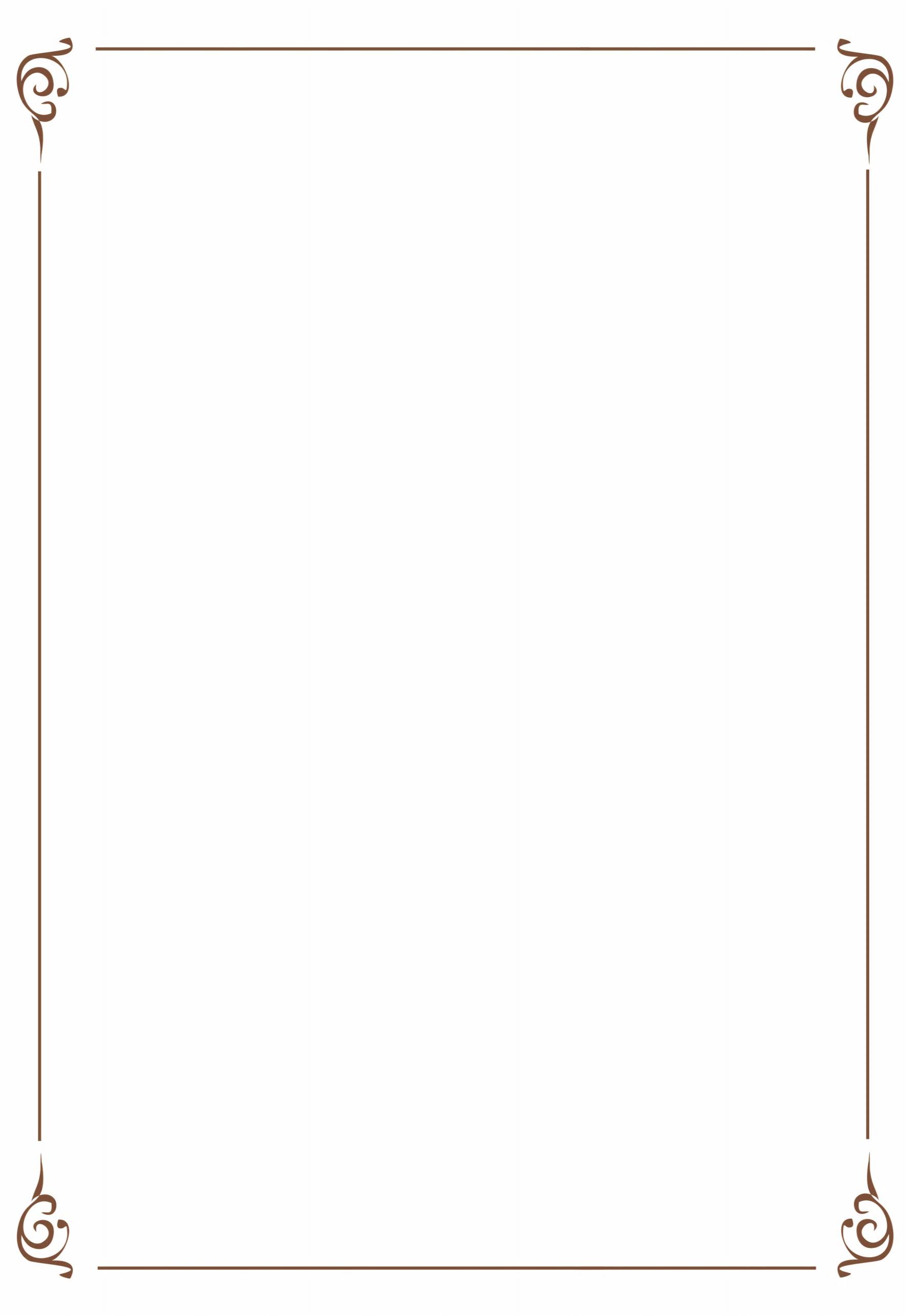 Областное государственное образовательное автономное учреждениесреднего профессионального образования«Томский музыкальный колледж имени Э.В. Денисова»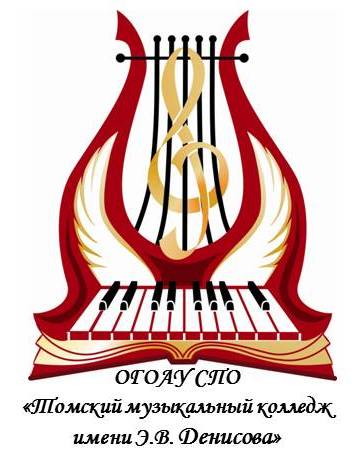        Учебное пособие       Современный урок в рамках ФГОС	Автор: Дронюк Ирина Владимировна, методист по научно – методической работе                                                                                         Томск - 2015Учебное пособие основано на характеристике учебного урока и типологии уроков, методов, технологических карт, также представлены подробные рекомендации к проведению анализа и самоанализа урокаДанные методические рекомендации адресованы преподавателям ОГОАУ СПО «Томский музыкальный колледж имени Э. В. Денисова».Разработчик: Дронюк И.В., методист по научно – методической работе, ОГОАУ СПО «Томский музыкальный колледж имени Э. В. Денисова»СОДЕРЖАНИЕВведение………………………………………………………………………………………......4Типология уроков: традиционные и нетрадиционные (нестандартные уроки)……...6Основные требования к организации уроков……………………………………….....17Технологическая карта урока. Виды универсальных учебных действий (УУД)…....21Классификация методов обучения……………………………………………………..33Организация самоанализа урока…………………………..……..……………………..36Виды схем анализа урока и особенности их организации……………………………40Подготовка и проведение открытого урока…………………….……………………...63Заключение…………………………………………………………….……………………..….70Список литературы………………………………………………………………….…….…….71ВВЕДЕНИЕВ настоящее время в рамках ФГОС появляются новые требования, как к человеку, так и к образованию. Современные дети значительно отличаются от тех, для которых создавалась ныне действующая система образования. В первую очередь изменилась  социальная ситуация развития детей нынешнего века:резко возросла информированность детей;современные дети относительно мало читают, особенно классическую художественную литературу;несформированность произвольности поведения, мотивационной сферы, разных типов мышления;ограниченность общения со сверстниками.А также в настоящее время учитель решает очень сложные задачи переосмысления своего педагогического опыта, ищет ответ на вопрос: «Как обучать в новых условиях?»В этот же период все более актуальным в образовательном процессе становится использование в обучении приемов и методов, которые формируют умения самостоятельно добывать знания, собирать необходимую информацию, выдвигать гипотезы, делать выводы  и умозаключения.  А это значит, что у современного ученика должны быть  сформированы универсальные учебные  действия, обеспечивающие способность к организации самостоятельной учебной деятельности. Признанным подходом в обучении выступает  системно-деятельностный, т.е. учение, направленное на решение задач проектной формы организации обучения, в котором важным является:применение  активных  форм познания: наблюдение, опыты, учебный диалог и пр.;создание условий для развития рефлексии — способности осознавать и оценивать свои мысли и действия как бы со стороны, соотносить результат деятельности с поставленной целью, определять своё знание и незнание и др.И школа становится не столько источником информации, сколько учит учиться; учитель - не проводник знаний, а личность, обучающая способом творческой деятельности, направленной на самостоятельное приобретение и усвоение новых знаний.Внедрение новых ФГОС требует смены приоритетов: знаниевая составляющая процесса обучения должна уступить место развивающей составляющей.В соответствии с требованиями Стандарта система планируемых результатов — личностных, метапредметных и предметных — устанавливает и описывает классы учебно-познавательных и учебно-практических задач, которые осваивают учащиеся в ходе обучения, особо выделяя среди них те, которые выносятся на итоговую оценку, в том числе государственную итоговую аттестацию выпускников. Успешное выполнение этих задач требует от учащихся овладения системой учебных действий (специфических для данного учебного предмета и универсальных: личностных, регулятивных, коммуникативных, познавательных) с учебным материалом, и прежде всего с опорным учебным материалом, служащим основой для последующего обучения.При переходе к стандартам нового поколения учителю необходимо учесть, что принципиальным их отличием является опора на деятельностную парадигму образования, что предполагает включение в тематическое планирование специальной структурной единицы – характеристики деятельности учащихся. Деятельность рассматривается как обязательная компонента содержания образования, что и определяет новизну и современность (инновационность) образования.При этом изменяется  традиционная модель взаимодействия  «учитель-ученик» на  модель  «обучения в группе». Существенно изменяются функции педагога. Учитель становится «указателем» на дороге, ведущей  к знаниям и он должен:-помогать ученикам получать новую информацию; -исправлять неправильную информацию, оказывать академическую помощь, когда это необходимо;-организовывать процесс групповой работы;-демонстрировать партнерский стиль взаимоотношений;-обеспечивать обратную связь, создавать и поддерживать положительный психологический климат в группе;- способствовать успешному профессиональному самоопределению.ТИПОЛОГИЯ УРОКОВ1.Традиционные уроки:Комбинированный урок1. Организационный этап. Целевая направленность.2. Этап проверки домашнего задания.3. Этап всесторонней проверки знаний учащихся.4. Этап подготовки учащихся к активному усвоению знаний. Мини цель.5. Этап усвоения новых знаний.6. Этап закрепления новых знаний.7. Этап информации учащихся о домашнем задании и инструктаж по его выполнению.8. Результативность достижения целей урока.Урок усвоения нового материала1. Организационный этап. Целевая направленность.3. Этап подготовки учащихся к активному усвоению знаний.4. Этап усвоения новых знаний.5. Этап закрепления новых знаний.6. Этап информации учащихся о домашнем задании и инструктаж по его выполнению.7. Результативность достижения целей урока.Урок закрепления изучаемого материала1. Организационный этап. Целевая направленность.2. Этап подготовки учащихся к активному усвоению знаний.3. Этап закрепления полученных знаний.4. Этап информации учащихся о домашнем задании и инструктаж по его выполнению.5. Результативность достижения целей урока.Урок повторения изученного материала1. Организационный этап. Целевая направленность.2. Этап подготовки учащихся к активному усвоению знаний.3. Этап повторения.4. Этап информации учащихся о домашнем задании и инструктаж по его выполнению.5. Результативность достижения целей урока.Урок систематизации и обобщения изученного материала1. Организационный этап. Целевая направленность.2. Этап подготовки учащихся к активному усвоению знаний.3. Этап обобщения и систематизации изученного.4. Этап информации учащихся о домашнем задании и инструктаж по его выполнению.5. Результативность достижения целей урока.Урок проверки и оценки знаний учащихся1. Организационный этап. Целевая направленность.2. Этап подготовки учащихся к активному усвоению знаний.3. Этап всесторонней проверки знаний учащихся.4. Этап информации учащихся о домашнем задании и инструктаж по его выполнению.5. Результативность достижения целей урока.2.Нетрадиционные уроки:1. Урок организации учебной дискуссии.2. Интегрированный урок.3. Урок с дидактической игрой.4. Урок - деловая игра.5. Урок - ролевая игра.6. Урок - лекция.7. Урок - семинар.Урок организация учебной дискуссииОдним из компонентов технологии развивающего обучения является особым образом организованное общение. Такой формой общения может быть учебная дискуссия. Многие учителя фактически заменяют самоорганизацию детей прямым управлением. Некоторые сводят дискуссию к обмену вопросами и ответами между учителем и учениками или смешивают ее с полемикой.Что же такое учебная дискуссия?Учебная дискуссия являет собой целенаправленный и упорядоченный обмен идеями, суждениями, мнениями в группе ради поиска истин, причем каждый из присутствующих по-своему участвует в организации этого обмена идеями. Важно, что организуется поиск нового знания-оценки, ориентира для последующей самостоятельной работы. Для проведения дискуссии класс может делиться на подгруппы от 5 до 10 человек. Чем больше учащихся приучаются мыслить, исходя из контрастных сопоставлений, тем значительнее становится творческий потенциал.Дискуссия уступает по эффективности изложению, передаче информации, но продуктивна при этом для закрепления сведений, творческого осмысления изученного материала и формирования ценностных ориентации. Среди факторов углубленного усвоения материала в ходе дискуссии выделим следующие:- обмен информацией;- стимулирование разных подходов к одному и тому же предмету, явлению;- сосуществование несовпадающих мнений и предложений;- возможность отвергать любое из высказываемых мнений;- побуждение участников к поиску группового соглашения.Дидактические цели и типы дискуссийДискуссию не следует проводить, если решения заранее известны учителю и могли бы излагаться обычным способом. Проблемность является обязательным дидактическим ориентиром.Последовательность этапов группового обсуждения проблемы:- поиск и определение проблемы (затруднения), решаемые групповыми методами (путем выработки общего подхода, достижения согласия);- формулировка проблемы в ходе группового анализа, обсуждения;- анализ проблемы;- попытки найти решение проблемы (они могут представлять собой процесс, включающий обсуждение, сбор данных, привлечение дополнительных источников информации и т.д.Группа делает предварительные выводы, проводит сбор мнений и т.д., продвигаясь к согласию);В ходе традиционного, обычного урока может быть "эволюционный" переход к дискуссии:а) дискуссия с преподавателем в роли ведущего;б) дискуссия с учащимися в роли ведущего;в) дискуссия без ведущего (самоорганизующаяся).Формы дискуссииВ педагогической практике получили распространение также свернутые формы дискуссии:1. "Круглый стол" - беседа, в которой на равных участвуют все участники небольшой группы учащихся. Происходит обмен мнениями как между ними, так и с остальной частью класса.2. "Заседание экспертной группы" - обычно группа учащихся с заранее назначенным председателем вначале обсуждает проблему в группе, а затем излагает свои позиции всему классу. При этом каждый участник выступает с кратким сообщением по проблеме обсуждения.3. "Форум" - обсуждение, похожее на "заседание экспертной группы", в ходе которой эта группа обменивается мнениями с классом.4. "Судебное заседание" - обсуждение, имитирующее судебное слушание дела.5. "Дебаты" - формализованное обсуждение, построенное на заранее фиксированных выступлениях участников двух соперничающих групп (команд). Обсуждение начинается с выступления представителей от каждой из сторон, после чего трибуна предоставляется участникам для вопросов и комментариев.Подготовка дискуссии, создание временных группСреднее число участников групп - 6 человек. Разбивка класса на группы проводится на ограниченное время (5-6 мин.). Группам ставятся задачи, направленные на подготовку базы для следующего этапа учебного процесса.Задачи временных групп:- подготовка общеклассной дискуссии;- возможная переформулировка темы дискуссии, если она зашла в тупик;- выбор варианта дискуссии или переход к планированию практических заданий, проектов и т.д.;- проведение "мозговой атаки";- обмен мнениями, личным опытом;- постановка вопросов, проблем для предстоящего учебного исследования или общеклассной дискуссии;- выявление и обсуждение возникающих расхождений. Работая с малыми временными группами, необходимо помнить о цели, времени, итогах. Группы должны знать, какого рода результат ожидается от их обсуждения. Внутри групп назначается ведущий, выбирается докладчик. Иногда на доске (или с помощью кодоскопа) записывается перечень предложений или основных идей.Межгрупповой диалогВ каждой группе распределяются роли-функции. "Аналитик" задает вопросы участникам группы по ходу обсуждения, подвергая сомнению идеи, формулировки. Протоколист" фиксирует все, что относится к решению проблемы, он же обычно выступает с "позицией" от всей группы. "Наблюдатель" оценивает участие каждого члена группы на основе заданных учителем критериев.Порядок работы класса при этом таков:а) постановка проблемы;б) разбивка участников на группы, распределение ролей, пояснения учителя о том, что ожидается от участников дискуссии;в) обсуждение проблемы в малых группах;г) представление результатов обсуждения всему классу;д) продолжение обсуждения и подведение итогов.Начало дискуссииРассадить всех участников так, чтобы каждый мог видеть лица других.Приемы, введения в дискуссию:- изложение проблемы и описание конкретного случая;- ролевая игра;- демонстрация фильма или видеозаписи, иллюстративных материалов;- приглашение экспертов;- ЭВМ и магнитофонные записи;- стимулирующие вопросы, типа "что произошло бы, если бы...?" и т.д.Руководство ходом дискуссииУчитель руководит дискуссией при помощи вопросов, не требующих однозначного ответа.Продуктивность сбора идей повышается, если учитель:- дает время на обдумывание ответов;- не допускает двусмысленных вопросов;- не игнорирует ни одного ответа;- меняет ход рассуждения (например, вопрос:"Какие еще факторы могут оказывать влияние?" и др.);- проясняет высказывания детей, задавая уточняющие вопросы;- побуждает учащихся к углублению мысли (например:"Итак, у тебя есть ответ, как ты к нему пришел?") и др.Ход дискуссииВ проведении учебных дискуссий значительное место принадлежит созданию атмосферы доброжелательности и внимания к каждому. При этом воздерживайтесь от какого бы то ни было - скрытого или тем более открытого -одобрения или неодобрения. Репликами проясняйте утверждения.Важным условием руководства обсуждением является фокусирование внимания и мыслей участников на обсуждаемых вопросах. Иногда можно заметить: "Кажется, мы отошли от темы дискуссии..."При продолжительном обсуждении проводится промежуточное подведение итогов дискуссии. И тогда вступает "протоколист", подводит итоги обсуждения на текущий момент, чтобы класс лучше сориентировался в ходе дальнейшего обсуждения.Подведение текущих итогов обсуждения учителем:- резюме по основной теме;- обзор представленных" данных, сведений;- суммирование того, что уже обсуждено, и предъявление вопросов, подлежащих дальнейшему обсуждению;- переформулирование, пересказ всех сделанных к данному моменту выводов;- анализ хода обсуждения.Общий итог должен стать ориентиром для перехода к изучению следующей темы.Более подробно об учебной дискуссии Вы можете прочитать в публикациях М.В. Кларина, в т.ч. в журнале "Мир образования", №1, 1996г.Интегрированный урокИнтеграция дает возможность, с одной стороны, показать учащимся "мир в целом", а с другой, - высвобождаемое учебное время использовать для осуществления профильной дифференциации в обучении, особенно в старших классах.Методической основой интегрированного подхода к обучению является формирование знаний об окружающем мире и его закономерностях в целом, а также установление внутрипредметных и межпредметных связей в усвоении основ наук. Интегрированным уроком называют любой урок со своей структурой, для его проведения привлекаются знания, умения и результаты анализа изучаемого материала методом других наук, других учебных предметов.Форма проведения интегрированных уроков самая разная: семинары, конференции, путешествия и т.д.Наиболее общую классификацию интегрированных уроков можно представить по способу их организации:- конструирование и проведение урока двумя и более учителями разных предметов;- конструирование и проведение урока одним учителем, имеющим базовую подготовку по соответствующим "родственным" дисциплинам;- создание на этой основе интегрированных тем, разделов и, наконец, курсов.Урок с дидактической игройДидактическая игра от игры вообще отличается наличием четко поставленной цели обучения и соответствующими ей педагогическими результатами.Дидактическая игра состоит из следующих основных компонентов, игровой замысел, игровые действия, познавательное содержание или дидактические задачи, оборудование, результаты игры.Игровой замысел заключается в названии игры. Он заложен в той дидактической задаче, которую надо решить на уроке, и придает игре познавательный характер, предъявляет к ее участникам определенные требования в отношении знаний.Правилами определяется порядок действий и поведения учащихся в процессе игры. Они разрабатываются с учетом цели урока и возможностей учащихся. Правилами создаются условия для формирования умений учащихся управлять своим поведением.Регламентированные правилами игры действия способствуют познавательной активности учащихся.Основой дидактической игры является инновационное содержание. Оно заключается в усвоении тех знаний и умений, которые применяются при решении учебной проблемы.Оборудование игры включает в себя оборудование урока: наглядность, ТСО, дидактический раздаточный материал и др.Дидактическая игра имеет определенный результат, который выступает в форме решения поставленного задания и оценивания действий учащихся. Все структурные элементы дидактической игры взаимосвязаны и взаимообусловлены.Целесообразность использования дидактических игр на различных этапах урока различна. При усвоении новых знаний возможности дидактических игр уступают более традиционным формам обучения. Поэтому их чаще применяют при проверке результатов обучения, выработке навыков и умений. В этой связи различают обучающие, контролирующие и обобщающие дидактические игры.Характерной особенностью урока с дидактической игрой является включение игры в его конструкцию в качестве одного из структурных элементов урока.Урок - деловая играДеловые игры (ДИ) делятся на производственные, организационно-деятельностные, проблемные, учебные и комплексные.В педагогической практике шире представлены учебные (ДИ). Их отличительные свойства:- моделирование приближенных к реальной жизни ситуаций;- поэтапное развитие игры, в результате чаще выполнение предшествующего этапа влияет на ход следующего;- наличие конфликтных ситуаций;- обязательная совместная деятельность участников игры, выполняющих предусмотренные сценарием роли;- использование описания объекта игрового имитационного моделирования;- контроль игрового времени;- элементы состязательности;- правила, системы оценок хода и результатов игры.Методика разработки деловых игрЭтапы:- обоснование требований к проведению игры;- составление плана ее разработки;- написание сценария, включая правила и рекомендации по организации игры;- подбор необходимой информации, средств обучения, создающих игровую обстановку;- уточнение целей проведения игры, составление руководства для ведущего, инструкций для игроков, дополнительный подбор и оформление дидактических материалов;- разработка способов оценки результатов игры в целом и ее участников в отдельности.Возможные варианты структуры деловой игры на уроке:- знакомство с реальной ситуацией;- построение ее имитационной модели;- постановка главных задач группам (командам), уточнение их роли в игре;- создание игровой проблемной ситуации;- вычленение необходимого для решения проблемы теоретического материала;- разрешение проблемы;- обсуждение и проверка полученных результатов;- коррекция;- реализация принятого решения;- анализ итогов работы;- оценка результатов работы.Урок - ролевая играВ отличие от деловой ролевая игра характеризуется более ограниченным набором структурных компонентов.Уроки - ролевые игры можно разделить по мере возрастания их сложности на 3 группы:- имитационные, направленные на имитацию определенного профессионального действия;- ситуационные, связанные с решением какой-либо узкой конкретной проблемы - игровой ситуации;- условные, посвященные разрешению, например учебных конфликтов и т.д.Формы проведения ролевой игры: воображение путешествия; дискуссии на основе распределения ролей, пресс-конференции, уроки - суды и т.д.Этапы разработки и проведения ролевых игр:- подготовительный;- игровой;- заключительный;- анализ результатов.На подготовительном этапе решаются организационные вопросы: распределение ролей, выбор жюри или экспертной группы, формирование игровых групп, ознакомление с обязанностями; предваряющие: знакомство с темой, проблемой; ознакомление с инструкциями, заданиями; сбор материала; анализ материала; подготовка сообщения; изготовления наглядных пособий; консультации.Игровой этап характеризуется включением в проблему и осознанием проблемной ситуации в группах и между группами. Внутригрупповой аспект: индивидуальное понимание проблемы; дискуссия в группе; выявление позиций; принятие решения; подготовка сообщения. Межгрупповой аспект: заслушивание сообщения групп, оценка решения.На заключительном этапе вырабатываются решения по проблемам, заслушиваются сообщения экспертной группы, выбираются наиболее удачные решения.При анализе результатов ролевой игры определяется степень активности участников, уровень ЗУН, вырабатываются рекомендации по совершенствованию игр.В ролевой игре должны иметь место условность, серьезность и элементы импровизации, в противном случае она превратится в скучную инсценировку.Урок – лекция1. Проблемная лекция. В ней моделируются противоречия реальной жизни черезих представленность в теоретических концепциях. Главная цель такой лекции -приобретение знаний учащимися самостоятельно.2. Лекция-визуализация, когда основное содержание лекции представлено в образной форме (в рисунках, графиках, схемах и т.д.). Визуализация рассматривается здесь как способ информации с помощью разных знаковых систем.3. Лекция вдвоем, представляющая собой работу двух учителей, а в старших классах возможно учителя и ученика, читающих лекций по одной и той же теме и взаимодействующих на проблемно-организационном материале как между собой, так и с учащимися. Проблематизация происходит как за счет форм, так и за счет содержания.4. Лекция - пресс-конференция, когда содержание оформляется по запросу (по вопросам) учащихся с привлечением нескольких учителей.5. Лекция-консультация близка по типу к лекции -пресс-конференции. Различие - приглашенный (грамотный специалист) слабо владеет методами педагогической деятельности. Консультирование через лекцию позволяет активизировать внимание учащихся и использовать его профессионализм.6. Лекция-провокация (или лекция с запланированными ошибками), формирующая умения учащихся оперативно анализировать, ориентироваться в информации и оценивать ее. Может использоваться как метод "живой ситуации".7. Лекция-диалог, где содержание подается через серию вопросов, на которые ученик должен отвечать непосредственно в ходе лекции. К этому типу примыкает лекция с применением техники обратной связи, а также программированная лекция-консультация.8. Лекция с применением игровых методов (методы мозговой атаки, методы конкретных ситуаций и т.д.), когда школьники сами формулируют проблему и сами пытаются ее решить.Школьная лекция целесообразна: при прохождении нового материала, не связанного с предыдущим; при обобщении различных разделов пройденного учебного материала; в конце изучения темы; при сообщении учащимся сведений о практическом применении изученных закономерностей; при выводе сложных закономерностей; при изучении материала проблемного характера; при изучении тем, где особенно необходимы межпредметные связи.Условиями эффективного проведения лекции являются:- четкое продумывание и сообщение обучаемым плана лекции;- логически стройное и последовательное изложение всех пунктов плана с заключениями и выводами после каждого из них;- логичность связей при переходе к следующему разделу;- доступность, ясность излагаемого;- использование разнообразных средств наглядности и ТСО;- обучение учащихся фиксирующим записям, умению выделять главное, подчеркивать основные мысли, делать резюме и т.д.;- итоговая беседа по теме лекции.При анализе лекции необходимо выявить:- оптимальность выбора темы лекции, ее цели, ведущие идеи, основные понятия;- оценку оптимальности содержания материала лекции:* рациональность логики изложения;* полнота раскрытия темы;* выделение главных мыслей, ведущих понятий;* воспитательная, практическая направленность и развивающее влияние материала;- приемы мобилизации внимания, интереса учащихся, стимуляции их познавательной активности:* актуализация темы, ее практическая значимость;* четкость структуры и плана лекции;* эмоциональность и проблемный характер изложения материала;* создание ситуаций новизны, занимательности и т.д.;* использование ТСО;* осуществление межпредметных связей;- умения, формируемые у учащихся в процессе лекции, и степень их сформированности;- характер взаимодействия учителя и учащихся, способы осуществления обратной связи;- методика закрепления, характер вопросов и заданий, вынесенных на закрепление;- манера поведения и характер общения учителя иучащихся;- качество и объем итоговых выводов, анализ проделанной работы, планируемый и достигнутый уровень усвоения знаний.Урок – семинарЭто важная форма выработки у школьников самостоятельности, активности, умения работать с литературой, творчески мыслить и действовать.Семинары отличаются от традиционных уроков:- большой степенью самостоятельности при подготовке к семинару, большой активностью учащихся при обсуждении результатов подготовки, владением навыком работы с литературой;- изменением организации этапов обучения (их последовательности и содержания), например, домашнее задание носит опережающий характер, а его проверка совпадает с изучением нового материала;- изменением функций, выполняемых учителем и учащимися; учащиеся выполняют информационную функцию, а учитель - регулятивную и организаторскую.При анализе семинарского занятия выясните:1. Место семинарского занятия среди других уроков, темы, его взаимосвязь с ними. Тип семинара, обусловленность его целями, содержанием, уровнем подготовки учащихся.2. Актуальность темы, ее воспитательно-образовательное значение.3. Методику подготовки семинара, ее ориентированность на привлечение к активному участию большинства учащихся класса:- своевременность информирования учащихся о цели, теме и плане семинара, продуманность плана, внесение корректив в него в соответствии с пожеланиями учащихся;- система подготовки: подбор основной и дополнительной литературы, характер консультаций, работа консультантов, совет дела, творческих групп, использование материалов стенда "Готовимся к семинару", алгоритмов (как работать с литературой, как писать тезисы, как готовить доклады, как выступать);- разработка системы дифференцированных заданий (подготовка докладов, рецензирование, оппонирование, задания для сбора материалов в музеях, архивах, учреждениях, интервьюирование, подготовка схем, таблиц, графиков, демонстраций и т.д.).4. Методику проведения семинара, ее направленность на раскрытие творческих возможностей учащихся:- четкость определения темы и цели семинара;- психологическая подготовка учащихся к обсуждению вопросов;- формы стимулирования их активности и познавательного интереса;- соотношение деятельности учителя и учащихся; краткость и целенаправленность вводного слова учителя, уместность и продуманность замечаний и коррекций, организация коллективного обсуждения, дискуссии.2. ОСНОВНЫЕ ТРЕБОВАНИЯ К СОВРЕМЕННОМУ УРОКУПринципиальным отличием современного подхода является ориентация стандартов на результаты освоения основных образовательных программ. Под результатами понимается не только предметные знания, но и умение применять эти знания в практической деятельности.Современному обществу нужны образованные, нравственные предприимчивые люди, которые могут:анализировать свои действия, самостоятельно принимать решения, прогнозируя их возможные последствия;отличаться мобильностью;быть способным к сотрудничеству;обладать чувством ответственности за судьбу страны, ее социально-экономическое процветание.Каковы же требования предъявляемые к современному уроку? А это хорошо организованный урок, в хорошо оборудованном кабинете, должен иметь хорошее начало и хорошее окончание. Учитель должен спланировать свою деятельность и деятельность учащихся, четко сформулировать тему, цель, задачи урока:урок должен быть проблемным и развивающим: учитель сам нацеливается на сотрудничество с учениками и умеет направлять учеников на сотрудничество с учителем и одноклассниками;учитель организует проблемные и поисковые ситуации, активизирует деятельность учащихся;вывод делают сами учащиеся;минимум репродукции и максимум творчества и сотворчества;время-сбережение и здоровье-сбережение;в центре внимания урока – дети;учет уровня и возможностей учащихся, в котором учтены такие аспекты, как профиль класса, стремление учащихся, настроение детей;умение демонстрировать методическое искусство учителя;планирование обратной связи;урок должен быть добрым.Принципы педагогической техники на уроках:свобода выбора (в любом обучающем или управляющем действии ученику предоставляется право выбора);открытости (не только давать знания, но и показывать их границы, сталкивать ученика с проблемами, решения которых лежат за пределами изучаемого курса);деятельности (освоение учениками знаний, умений, навыков преимущественно в форме деятельности, ученик должен уметь использовать свои знания);идеальности (высокого КПД) (максимально использовать возможности, знания, интересы самих учащихся);обратной связи (регулярно контролировать процесс обучения с помощью развитой системы приемов обратной связи) [3].Современный урок – это:урок с использованием техники (компьютер, диапроектор, интерактивная доска и т.п.);урок, на котором осуществляется индивидуальный подход каждому ученику.урок, содержащий разные виды деятельности.урок, на котором ученику должно быть комфортно.урок, на котором деятельность должна стимулировать развитие познавательной активности ученика.современный урок развивает у детей креативное мышление.современный урок воспитывает думающего ученика-интеллектуала.урок предполагает сотрудничество, взаимопонимание, атмосферу радости и увлеченности.Как подготовить современный урок?В современных условиях, когда объем научной информации огромен, а время обучения ограничено, одним из самых актуальных требований становится нахождение оптимального (в первую очередь с точки зрения затрат времени) изложения содержания и выбора методов обучения. Это требование относится к каждому уроку.Рациональную структуру урока обеспечивают:комплексное планирование задач обучения, воспитания и развития;выделение в содержании урока и темы главного, существенного;определение целесообразной последовательности и дозировки материала  и времени повторения, изучения нового, закрепления, домашнего задания;выбор наиболее рациональных методов, приемов и средств обучения;дифференцированный и индивидуальный подход к ученикам;создание необходимых учебно-материальных условий обучения.Большая часть времени (20—30 минут) должна быть посвящена изучению нового материала («учить на уроке»). Чтобы новое прочно усвоилось, надо определить его в зону ближайшего развития, привязать к старому, знакомому, которое вспоминается (актуализируется) перед объяснением. Отсюда название первой части — актуализация опорных знаний, умений и навыков, а не узкое «опрос». Контрольная функция в уроке вообще не должна являться самоцелью; она превращается в постоянную обратную связь «ученик — учитель». Затем проводится закрепление в формах повторения и применения знаний. Все это, вместе взятое, и образует оптимальную систему урока комбинированного, наиболее коротким путем ведущую учащихся к цели.Подготовка учителя  к урокуКакие основные моменты следует учитывать учителю при подготовке к современному уроку в свете новых ФГОС?  Прежде всего, необходимо рассмотреть  этапы конструирования урока. Качество любого урока в значительной мере определяется тщательностью подготовки к нему учителя. Подготовку учителя к уроку схематично можно представить следующим образом.1-й этап — изучение учебной программы. Эта часть работы выполняется в ходе подготовки к учебному году. При этом особое внимание обращают на основные цели и задачи учебного предмета в целом и на цели и задачи, стоящие перед каждой учебной темой. Готовясь к изучению с учащимися очередной темы, учитель вновь обратится к программе, для того чтобы четко поставить перед собой цели и задачи, которые необходимо достигнуть и решить в процессе изучения темы в целом и на каждом конкретном уроке. Изучая содержание конкретной учебной темы, учитель уяснит логическую взаимосвязь учебного материала с ранее изученным, а также с материалом, который предстоит изучить позже. Это позволит более глубоко и четко сформулировать ближние и дальние цели изучения учебного материала.2-й этап — изучение методической литературы. Изучив содержание очередной учебной темы по программе, учитель просматривает соответствующие разделы стабильного учебника, методических руководств и статьи в методических журналах, собирает материал для общего плана изучения темы (тематическое планирование). Тематический план не должен быть громоздким. В нем предусматривается самое важное и существенное, а именно: разбивка учебного материала по урокам, логическая взаимосвязь материала, календарные сроки проведения уроков (по неделям).3-й этап — изучение материала конкретного урока в стабильном учебнике. Изучая учебник, учитель мысленно соотносит характер и логику изложения в нем учебного материала с достигнутым уровнем подготовки и уровнем развития своих учеников. Особенно большое внимание он уделяет доступности изложения учебного материала, отмечает то, что в учебнике изложено просто и доступно, с тем, чтобы часть материала поручить учащимся для самостоятельного изучения. Одновременно надо отметить и то, что может оказаться труднодоступным для учащихся. Особенно тщательно продумывается методика изложения этих вопросов на уроке.4-й этап — изучение и подготовка имеющихся в школе средств обучения по теме урока. Учитель знакомится не только с имеющимися пособиями, просматривает учебные диафильмы и кинофильмы, но и с аннотациями учебных телевизионных передач, прослушивает звуковые пособия. Особое внимание необходимо уделить учебным демонстрационным и лабораторным работам. Технику и методику их постановки учитель тщательно отрабатывает, чтобы на уроке не было неудачи. Ничто так не подрывает авторитета учителя, как неудача в постановке учебного эксперимента.Определяя цели, непременно надо учитывать четыре возможные цели урока — усвоение знаний, привитие навыков и умений, развитие творческого опыта и воспитание. Цели следует обозначать конкретно в соответствии с темой, в зависимости от типа урока, но воспитательную надо иметь в виду всегда. Сообразно целям темы следует намечать упражнения, творческие задачи, конструируя их, если их нет в пособиях.5-й этап — разработка плана урока. План урока — это конечный результат подготовительной работы учителя к проведению урока. План урока составляется на основе тематического плана с учетом реального продвижения в изучении темы. В плане урока указывают: тему и номер урока в теме; базовый учебник;цель;         Цель - один из элементов поведения и сознательной деятельности человека, который характеризует предвосхищение в мышлении результата деятельности и пути его реализации с помощью определенных средств. Цель обычно начинается со слов "Определение", "Формирование", "Знакомство" и пр. В формировании цели урока следует избегать глагольных форм.задачи урока (обучающие, развивающие, воспитательные); Задача - данная в определенных условиях (например, в проблемной ситуации) цель деятельности, которая должна быть достигнута преобразованием этих условий, согласно определенной процедуре. Формулировка задач должна начинаться с глаголов - "повторить", "проверить", "объяснить", "научить", "сформировать", "воспитывать" и пр. тип урока;формы работы учащихся (групповая, индивидуальная и т.д.)перечень и место учебных демонстраций; время на каждый этап урока; необходимое для проведения урока оборудование и учебные пособия;структуру урока — последовательность учебных ситуаций при изложении учебного материала и проведении самостоятельной работы учащихся.ТЕХНОЛОГИЧЕСКАЯ КАРТА УРОКАПонятие “технологическая карта” пришло в образование из промышленности. Технологическая карта в дидактическом контексте представляет проект учебного процесса, в котором представлено описание от цели до результата с использованием инновационной технологии работы с информацией. Сущность проектной педагогической деятельности в технологической карте заключается в использовании инновационной технологии работы с информацией, описании заданий для ученика по освоению темы, оформлении предполагаемых образовательных результатов. Технологической карте присущи следующие отличительные черты: интерактивность, структурированность, алгоритмичность при работе с информацией, технологичность и обобщённость. Для полноценного и эффективного использования технологических карт необходимо знать ряд принципов и положений, которые помогут вам работать с ней. Технологическая карта – это новый вид методической продукции, обеспечивающей эффективное и качественное преподавание учебных курсов в начальной школе и возможность достижения планируемых результатов освоения основных образовательных программ на ступени начального образования в соответствии с ФГОС второго поколения. Обучение с использованием технологической карты позволяет организовать эффективный учебный процесс, обеспечить реализацию предметных, метапредметных и личностных умений (универсальных учебных действий), в соответствии с требованиями ФГОС второго Поколения, существенно сократить время на подготовку учителя к уроку. Технологическая карта предназначена для проектирования учебного процесса по темам.Технологическая карта урока – это способ графического проектирования урока, таблица, позволяющая структурировать урок по выбранным учителем параметрам. Такими параметрами могут быть этапы урока, его цели, содержание учебного материала, методы и приемы организации учебной деятельности обучающихся, деятельность учителя и деятельность обучающихся. Технологические карты раскрывают общедидактические принципы и алгоритмы организации учебного процесса, обеспечивающие условия для освоения учебной информации и формирования личностных, метапредметных и предметных умений школьников, соответствующих требованиям ФГОС второго поколения к результатам образования.Структура технологической карты включает:название темы;цель освоения учебного содержания;планируемый результат (информационно-интеллектуальную компетентность и УУД);основные понятия темы;метапредметные связи и организацию пространства (формы работы и ресурсы), технологию изучения указанной темы.Технологическая карта позволяет увидеть учебный материал целостно и системно, проектировать образовательный процесс по освоению темы с учётом цели освоения курса, гибко использовать эффективные приёмы и формы работы с детьми на уроке, согласовать действия учителя и учащихся, организовать самостоятельную деятельность школьников в процессе обучения; осуществлять интегративный контроль результатов учебной деятельности.Создание технологической карты позволяет учителю:осмыслить и спроектировать последовательность работы по освоению темы от цели до конечного результата;определить уровень раскрытия понятий на данном этапе и соотнести его с дальнейшим обучением (вписать конкретный урок в систему уроков);определить возможности реализации межпредметных знаний (установить связи и зависимости между предметами и результатами обучения);определить универсальные учебные действия, которые формируются в процессе изучения конкретной темы, всего учебного курса;соотнести результат с целью обучения после создания продукта – набора технологических карт.Преимущества технологической карты:использование готовых разработок по темам освобождает учителя от непродуктивной рутинной работы;освобождается время для творчества учителя;обеспечиваются реальные метапредметные связи и согласованные действия всех участников педагогического процесса;снимаются организационно-методические проблемы (молодой учитель, замещение уроков, выполнение учебного плана и т. д.);обеспечивается повышение качества образования.Использование технологической карты обеспечивает условия для повышения качества обучения, так как:учебный процесс по освоению темы (раздела) проектируется от цели до результата;используются эффективные методы работы с информацией;организуется поэтапная самостоятельная учебная, интеллектуально-познавательная и рефлексивная деятельность школьников;обеспечиваются условия для применения знаний и умений в практической деятельности [5].Шаблон технологической картыорганизация пространстваI этап мотивация к деятельностиII этап учебно-познавательная деятельностьIV этап. Контроль и оценка результатов деятельностиРассмотрим более подробно структуру технологической карты на примере урока технологииорганизация пространстваI-й этап мотивация к деятельностиII этап учебно-познавательная деятельностьIV этап. Контроль и оценка результатов деятельности (рефлексивная деятельность)Также для разработки и оформления урока можно использовать другой вариант технологической карты урока:Или модифицированную (упрощённую) технологическую карту (конспект урока):ТЕХНОЛОГИЧЕСКАЯ КАРТА УРОКАтема занятия: _________________________________________________________________________________цель урока: _________________________________________________________________________________задачи урока:_________________________________________________________________________________ __________________________________________________________________________________________________________________________________________________________________наглядный и дидактический материал:_________________________________________________________________________________Класс ______________ Школа _________________ Дата ______________________Ход урока:Приведем пример ее заполнения:организация пространстваХод урока:КЛАССИФИКАЦИЯ МЕТОДОВ ОБУЧЕНИЯКлассификация — это осмысленный порядок вещей, явлений, разделение их на разновидности согласно каким-либо важным признакам.Метод - систематизированная совокупность шагов, действий, которые необходимо предпринять, чтобы решить определённую задачу или достичь определённой цели.Классификация методов - упорядоченная по определенному признаку их система:Традиционная классификация (Перовский Н.П., Лордкипанидзе Г.А.), общий признак - источник знаний. Выделяют:практические методы: опыты, упражнения, учебная практика и др.;наглядные: иллюстрация, демонстрация, наблюдение и др.;словесные: объяснение, рассказ, беседа, инструктаж, лекция, дискуссия и др.;работа с книгой: чтение, конспектирование, цитирование, составление плана, реферирование;видеометоды: просмотр, обучение через Интернет, контроль.Классификация по типу познавательной деятельности (Лернер И.Н., Скаткин А.В.):объяснительно-иллюстративные методы;репродуктивные;методы проблемного изложения;частично поисковые методы;исследовательские.Бинарные классификации. Методы преподавания:информационный;объяснительный;объяснительно-побуждающий;побуждающий.Им соответствуют методы учения:исполнительный;репродуктивный;частично-поисковый;поисковый.По дидактическим целям (Данилов В.А., Есипов П.Н.):методы, способствующие первичному усвоению материала (беседа, чтение книг);методы, способствующие закреплению и совершенствованию знаний (практика, упражнения).Методы обучения образуют систему, так как они исторически конкретны и изменяются со временем, выступают в единстве, взаимопроникают друг в друга. И если мы в данный момент говорим об использовании одного метода, это означает, что он доминирует на данном этапе, но затем будет дополнен другими.Методы в процессе обучения выполняют следующие функции:Обучающую.Развивающую.Воспитывающую.Мотивационную.Контрольно-коррекционную.У каждого метода свое распределение функций (например, у лекции мало выражена контрольная функция, зато сильно - развивающая, обучающая). Интенсивность одних методов ослабевает, а других возрастает при переходе от младших к старшим классам. В настоящее время получили широкое распространение активные методы обучения (учебные игры, методы инсценизации, генерации и др.), методы программированного обучения, обучающего контроля.Выбор методов не произволен, его определяют следующие факторы:Цели и задачи обучения.Содержание и методы определенной науки и темы.Принципы обучения и позиция педагога.Учебные возможности учеников.Время.Внешние условия.Возможности учителей.Вывод: таким образом, ни один из методов не является универсальным, хороших результатов можно достигнуть при использовании многих методов. Эффективное педагогическое взаимодействие возможно лишь при разумном сочетании нескольких, не противоречащих методов обучения. Задача оптимизации формулируется однозначно: в имеющихся условиях из методов выбрать те, которые обеспечивают наибольшую эффективность обучения.Особую роль в современном образовательном процессе играют активные методы обучения, которые опираются не только на процессы восприятия, памяти, внимания, а прежде всего на творческое продуктивное мышление, поведение, общение. Методы называют активными, т.к. в них существенно меняется и роль обучающего (вместо роли информатора - роль менеджера), и роль обучаемых (информация не цель, а средство для освоения операций и действий, развития личностных качеств). Современные активные методы обучения включают с себя:игровое/социальное/имитационное моделирование;деловые игры;анализ конкретных ситуаций (кейсы);метод активного социологического тестированного анализа и контроля (МАСТАК), отражающие в лабораторных условиях хитросплетения жизненных столкновений.Игровые методы дают поиск решений в динамичных нестабильных условиях и могут дать больше, чем эксперимент: они позволяют проработать и сопоставить несколько возможных вариантов. Эмоциональный настрой, состязательность и должная мотивация, азартность снимают воздействие искусственности. Педагогика сотрудничества, совместный поиск лучших решений позволяют отрабатывать и систематически совершенствовать лучшие варианты коллективных действий. От господства всеобщего лозунга «СИС - сиди и слушай» к активному: «ДИД - думай и делай!».По признаку воссоздания (имитации) контекста деятельности, ее модельного представления в обучении все методы активного обучения делятся на имитационные и не имитационные.Не имитационные методы не предполагают построения модели изучаемого явления, процесса или деятельности. Активизация достигается здесь за счет отбора проблемного содержания обучения, использования особым образом организованной процедуры ведения занятия, а также технических средств и обеспечения диалогических взаимодействий преподавателя и обучаемых. Примером имитационных методов является дидактическая игра. М.В. Кларин предлагает следующую структуру учебного процесса на основе дидактической игры:Создание игровой проблемной ситуации: введение моделирующей игровой ситуации.Ход игры: «проживание» проблемной ситуации в ее игровом воплощении. Развертывание игрового сюжета.Подведение итогов игры. Самооценка действий.Обсуждение и анализ хода и результатов игры. Учебно-познавательные итоги игры.Очевидно, что перечисленные методы обучения создают возможности не только передавать определенную информацию, но и создавать предпосылки для развития личности, общекультурных навыков и умений.ОРГАНИЗАЦИЯ САМОАНАЛИЗА УРОКАПри самоанализе урока учитель нередко просто пересказывает его ход и затрудняется в обосновании выбора содержания, используемых методов и организационных форм обучения. В традиционном плане расписана в основном содержательная сторона урока, что не позволяет провести его системный педагогический анализ. Форма записи урока в виде технологической карты дает возможность максимально детализировать его еще на стадии подготовки, оценить рациональность и потенциальную эффективность выбранных содержания, методов, средств и видов учебной деятельности на каждом этапе урока. Следующий шаг – оценка каждого этапа, правильности отбора содержания, адекватности применяемых методов и форм работы в их совокупности. С помощью технологической карты можно провести не только системный, но и аспектный анализ урока (прослеживая карту по вертикали). Схема самоанализа урока    В каком классе проводился урокХарактеристика групп здоровья учащихся данного классаФорма проведения урокаТема, цели, задачи урокаКак решались поставленные задачи, какие упражнения помогли решению оздоровительных задачИспользовался ли теоретический материал?Характеристика каждого этапа урока.С какой целью проводился каждый этап урока? Какие использовались упражнения в подготовительном этапе?В какой форме проводился основной этап? Соблюдалась ли техника безопасности на уроке? Как была организована страховка и самостраховка?Какие формы и методы работы использовались на уроке?Достигнуты  ли основные задачи, поставленные на уроке?Также возможно использование таблицы с указанием разных направлений деятельности педагога и учащихся:КАРТА САМОАНАЛИЗА УРОКАдата проведения урока: _____________ класс_________________ школа _____________тема занятия: _________________________________________________________________________________цель урока: _________________________________________________________________________________задачи урока:__________________________________________________________________________________________________________________________________________________________________ _________________________________________________________________________________наглядный и дидактический материал:_________________________________________________________________________________Критерии оцениванияВыводы:___________________________________________________________________________________________________________________________________________________________________________________________________________________________________________________ Положительные моменты занятия:___________________________________________________________________________________________________________________________________________________________________________________________________________________________________________________Отрицательные моменты занятия:___________________________________________________________________________________________________________________________________________________________________________________________________________________________________________________ВИДЫ СХЕМ АНАЛИЗА УРОКА И ОСОБЕННОСТИ ИХ ОРГАНИЗАЦИИВИДЫ СХЕМ АНАЛИЗА УРОКА1. Полный анализ урока2. Структурный анализ урока3. Аспектный анализ урока4. Краткий анализ урока5. Дидактический анализ урока6. Психологический анализ8. Комплексный анализ уроковПОЛНЫЙ АНАЛИЗ УРОКА1. Целевая направленность урока (постановка триединой задачи).2. Каков объем отобранного на урок учебного материала и реальность его усвоения на уроке учащимися.3. Какое время на уроке было отведено изучению нового материала, его разбору, закреплению и выявлению результатов усвоения.4. Как организована самостоятельная мыслительная деятельность учащихся, уровень взаимопроверки своих знаний на уроке.5. Как работа с учебником способствовала усвоению и закреплению знаний учащихся.6. Выявить, каков уровень обратной связи со всеми учащимися.7. Какова система заданий работы учителя с учащимися и как она способствует достижению необходимого уровня знаний на данном уроке.8. Рациональность проведения уроков - лекций, семинара, конференции, диспута, конкурса и т.д., выдача материала блоками, использование опорных сигналов на данном уроке.9. Какие методы и приемы обучения были использованы и их активность на уроке.10.Осуществляется ли опора на межпредметные связи.11.Как творчески проверено домашнее задание предыдущего урока у всех и доведено ли новое до каждого ученика, его оптимальность с учетом объема заданий по другим предметам.12.Каков результат усвоения знаний учащихся и не снизится ли он в новых условиях, ситуациях.СТРУКТУРНЫЙ АНАЛИЗ УРОКА1.       Выявить главные элементы урока и определить основные виды работы с учащимися.2.       Определить их последовательность и целесообразность.3.       Выявить временной фактор и его рациональность по этапам урока.4.       Как развивается учебная деятельность учащихся от первого до последнего структурного элемента урока.5.       Какова взаимосвязь отдельных структурных элементов урока.6.       Какова результативность отдельных этапов урока в конечном усвоении знаний учащихся.АСПЕКТНЫЙ АНАЛИЗ УРОКА1.       Постановка и решение на уроке триединой задачи (обучение, воспитание, развитие)2.       Оптимальность выбора типа и структуры урока для решения данной аспектной задачи.3.       Соответствие содержания, понятий, факторов и идей изучаемого материала решению данной аспектной задачи.4.       Была ли обеспечена на данном уроке преемственность в решении данной задачи.5.       Проанализировать использование форм и методов обучения, воспитания и развития.6.       Какова работа на уроке учащихся с учебниками и другой литературой.7.       Как организована и каков уровень самостоятельной работы каждого учащегося.8.       Достигнут ли результат по его аспектной цели.9.       Как на уроке оценивались знания, умения и навыки учащихся, каково воспитательное значение оценки и как она помогает достижению конечного результата.КРАТКИЙ АНАЛИЗ УРОКА1.       Постановка на уроке триединой задачи (обучение, воспитание, развитие).2.       Какими методами она решалась.3.       Примеры, подтверждающие работу учителя по реализации .4.       Была ли обеспечена на данном уроке преемственность в решении данной задачи.5.       Проанализировать использование форм и методов обучения, воспитания и развития.6.       Какова работа на уроке учащихся с учебниками и другой литературой.7.       Как организована и каков уровень самостоятельной работы каждого учащегося.8.       Достигнут ли результат по его аспектной цели.9.       Как на уроке оценивались знания, умения и навыки учащихся, каково воспитательное значение оценки и как она помогает достижению конечного результата.ДИДАКТИЧЕСКИЙ АНАЛИЗ УРОКА1.       Общие сведения об учителе и классе.2.       Тема урока, его место в системе уроков по данной теме.3.       Цели-задачи урока (обучение, воспитание, развитие), комплексность их решения.4.       Оптимальный отбор содержания обучения под поставленные цели.5.       Адекватность т.е. соответствие методов и средств целям и содержанию урока.Их оптимальность и интенсивность.6.       Тип урока, рациональность избранной структуры урока, т.е. соответствие ее целям,содержанию и методам обучения.7.       Дидактическое взаимодействие на уроке. Технология реализации сотрудничества в обучении.8.       Посильность объема и сложности домашнего задания.9.       Степень реализации триединой задачи урока.ПСИХОЛОГИЧЕСКИЙ АНАЛИЗ УРОКАПсихологическая цель урока:1) проектирование развития учащихся в пределах изучения конкретного учебного предмета и конкретного урока;2) учет в целевой установке урока психологической задачи изучения темы и результатов, достигнутых в предшествующей работе;3) предусмотрение отдельных средств психолого-педагогического воздействия, методических приемов, обеспечивающих развитие учащихся.Стиль урока1) определение содержания и структуры урока в соответствии с принципами развивающего обучения:- соотношение нагрузки на память учащихся и их мышление; определение объема воспроизводящей деятельности учащихся и творческой; планирование усвоения знаний в готовом виде (со слов учителя, из учебника, пособия и т.п.) и в процессе самостоятельного поиска; выполнение учителем проблемно- эвристического обучения и учащимися; кто ставит проблему, формулирует ее, кто решает); учет контроля, анализа и оценки деятельности школьников, осуществляемых учителем, и взаимной критической оценки, самоконтроля и самоанализа учащихся; соотношение побуждения учащихся к деятельности (комментарии вызывающие положительные чувства в связи с проделанной работой, установки, стимулирующие интерес, волевые усилия к преодолению трудностей и т д.) и принуждения (напоминание об отметке, резкие замечания, нотации и т.п.);2) особенности самоорганизации учителя:- подготовленность к уроку и главное - осознание психологической цели и внутренняя готовность к ее осуществлению;- рабочее самочувствие в начале урока и в его ходе (собранность, со - настроенность с темой и психологической целью урока, энергичность, настойчивость в осуществлении поставленной цели, оптимистический подход ко всему происходящему на уроке, педагогическая находчивость и др.);- педагогический такт (случаи, проявления);- психологический климат на уроке (поддержание атмосферы радостного, искреннего общения, деловой контакт и др.).Организация познавательной деятельности учащихся1) определение мер для обеспечения условий продуктивной работы мышления и воображения учащихся:- планирование путей восприятия учениками изучаемых объектов и явлений, их осмысления;- использование установок в форме убеждения, внушения;- планирование условий устойчивого внимания и сосредоточенности учащихся;- использование различных форм работы для актуализации в памяти учащихся ранее усвоенных знаний и умений, необходимых для восприятия новых (беседа, индивидуальный опрос, упражнения по повторению),2) организация деятельности мышления и воображения учащихся в процессе формирования новых знаний и умений;- определение уровня сформированности знаний и умений у учащихся (на уровне конкретно- чувственных представлений, понятий, обобщающих образов "открытий", формулирования выводов);- опора на психологические закономерности формирования представлений понятий, уровней понимания, создания новых образов в организации мыслительной деятельности и воображения учащихся;- планирование приемов и форм работы, обеспечивающих активность и самостоятельность мышления учащихся (система вопросов, создание проблемных ситуаций, разные уровни проблемно- эвристического решения задач, использование задач с недостающими и излишними данными, организация поисковой и исследовательской работы учащихся на уроке, создание преодолимых интеллектуальных затруднений в ходе самостоятельных работ, усложнение заданий с целью развития познавательной самостоятельности учащихся);- руководство повышением уровня понимания (от описательного, сравнительного, объяснительного к обобщающему, оценочному, проблемному) и формированием умений рассуждать и умозаключать;- использование различных видов творческих работ учащихся (объяснение цели работы, условий ее выполнения, обучение отбору и систематизации материала, а также обработке результатов и оформлению работы);3) закрепление результатов работы:- формирование навыков путем упражнений, - обучение переносу ранее усвоенных умений и навыков на новые условия работы, предупреждение механического переноса.Организованность учащихся:1) отношение учащихся к учению, их самоорганизация и уровень умственного развития;2) возможные группы учащихся по уровню обучаемости, учёт этих обстоятельств при определении сочетания индивидуальной, групповой и фронтальной формах работы учащихся на уроке.Учет возрастных особенностей учащихся:1) планирование урока в соответствии с индивидуальными и возрастными особенностями учащихся;2) проведение урока с учетом сильных и слабых учеников;3) дифференцированный подход к сильным и слабым ученикам.КОМПЛЕКСНЫЙ АНАЛИЗ УРОВНЯ УЧЕБНОЙ РАБОТЫ УЧАЩИХСЯ КЛАССА В ТЕЧЕНИЕ ДНЯ1.       Состав класса и уровень умственного развития учащихся.2.       Психологические особенности детей данного возраста.3.       Оптимальность учебного расписания на данный день недели.4.       Учет недостатков работы класса и постановка целей, способствующих их устранению.5.       На каких уроках уровень решения данной цели был наиболее высоким.6.       Как прослеживалась обратная связь со всеми учащимися в учебной деятельности от урока к уроку, причины ее снижения и рекомендации по повышению ее уровня.7.       Как совершенствовались навыки и техника чтения каждого ученика на протяжении всех уроков.8.       Каков результат усвоения знаний каждым учеником на всех уроках данного дня.9.       Оптимальность и посильность домашнего задания учащихся в целом и по каждому уроку в отдельности.10.     Какие методы, приемы и средства способствовали более эффективному усвоению знаний, умений, навыков учащихся и рекомендации по их использованию другими учителями.11.     Рекомендации по технологии ликвидации отмеченных общих и индивидуальных недостатков в организации учебной работы учащихся класса.СИСТЕМНЫЙ АНАЛИЗ УРОКА1.       Рассмотрение объекта деятельности как системы, т.е. как органического множества взаимодействующих элементов.2.       Определение состава структуры и организации элементов и частей системы.3.       Обнаружение ведущих взаимодействий между ними.4.       Выявление внешних связей системы, выделение из них главного.5.       Определение функциональной системы, ее роли среди других систем.6.       Анализ диалектической структуры и функций систем.7.       Обнаружение на этой основе закономерностей и тенденций развития системы.Требования к анализу урока1. Расчленить на части (этапы, характерные его сущности).Главное не вырывать часть из целого, а рассматривать их в целом уроке и в связи с другими частями.2. Следующим шагом является оценка каждой части:а) правильность постановки триединой целиб) правильность отбора содержания под эти целив) адекватность методов и средств организации учебно-познавательного процесса содержанию и целямДостигнуты ли цели урока - можно утверждать только в том случае, если результат соответствует каждой цели.Помните: только факты, цифры могут говорить об уровне достижения цели.СХЕМА ДЛЯ АНАЛИЗА ДЕЯТЕЛЬНОСТИ УЧИТЕЛЯ1.       Характер отношения учителя к ученикам2.       Понимания законом познания3.       Постоянное повышение психолого-педагогической и методической квалификации4.       Работа над развитием и совершенствованием своих педагогических способностей5.       Систематическая работа учителя над совершенствованием педагогической техники6.       Работа учителя по ознакомлению с опытом педагогов-новаторов, с новыми педагогическими технологиями7.       Систематическое изучение учащихся8.       Изучение государственных программ и учебников9.       Составление календарного плана на год10.     Подготовка учителя к каждому уроку11.     Проведение урока12.     Самоанализ урока.13.     Рефлексия14.     Анализ письменных работ учащихся15.     Внеурочная работа по предмету16.     Работа учителя как классного руководителя17.     Общественная работа педагогаРЕЗУЛЬТАТ РАБОТЫ УЧИТЕЛЯоценивается через следующие качественные характеристики:1 - целенаправленность его деятельности на уроке;2 - характер отношений с учащимися;3 - индивидуально-личностный подход к учащимся;4 - дифференцированный подход к обучению;5 - умение педагога приводить в соответствие содержание учебного материала, методы обучения и формы организации познавательной деятельности учащихся;6 - работа учителя по формированию и развитию общеучебных навыков и умений;7 - работа по развитию познавательного интереса;8 - работа учителя по формированию знаний, умений и навыков и вооружению учащихся способами познавательной деятельности;9 - сфокусированность усилий на формировании понятий;10 - развитие общих способностей учащихся;11 - объективность оценки знаний учащихся, соединение использования оценки и отметки;12 - эффективность усилий, развивающих личность;13 - эффективность воспитывающих влияний.Как видим, оценка результата работы учителя на уроке - процесс достаточно многоаспектный и сложный. Он не заканчивается на характеристике этих критериев, ибо результаты работы учащихся на уроке являются также и критериями работы учителя.РЕЗУЛЬТАТЫ РАБОТЫ УЧАЩИХСЯ НА УРОКЕНеобходимо отметить, что эффективность любого урока определяется не только тем, что учитель пытается дать детям, а прежде всего тем, что именно они взяли в процессе обучения. Учеником можно назвать не того, кого учитель учит, а того, кто у него учится."Ученический блок" конечного результата урока складывается из следующих позиций.1. Уровень самостоятельности, самодеятельности учащихся на уроке.2. Отношение учащихся к учебному труду.3. Отношение учащихся к предмету, учителю, друг к другу.4. Объективная направленность деятельности учеников на образование и развитие своей личности.5. Наличие у учащихся познавательного интереса.6. Воспитательная и развивающая подвижка личности, возникшая в ход урока.7. Знание учениками фактического материала и уровень его усвоения.Педагогический анализ урока по ____________________________в _______ классе школы № ________Урок проводил___________________________________________________________Дата проведения «___» ____________ 20__г. В классе по списку ____ чел., занималось ______чел., освобождено ___чел.Задачи урока: ____________________________________________________________________________________________________________________________________________________________________________________________________________________________________1. Подготовленность учителя к урокуНаличие конспекта урока, соответствие его рабочему плану, тематическому планированию, программным требованиям, возрасту и подготовленности учащихся. Взаимосвязь задач данного урока и предыдущего.Целесообразность распределения времени по частям урока.Анализ задач урока, оценка правильности их постановки (ознакомить, продолжить обучение, закрепить, сообщить знания).Правильный подбор средств для каждой части урока (эффективность, оригинальность, последовательность, оценка их дозировки по объему и интенсивности, учет психологических, физиологических закономерностей обучения).Оценка методов обучения: соответствие методов задачам урока, стадиям обучения, уровню физического развития и физической подготовленности, содержательность организационно-методических указаний.Соответствие конспекта установленной форме, правильность используемой терминологии, наличие графики, схем размещения учащихся.Подготовка мест занятий, наличие инвентаря, оборудования, рациональность их распределения по классу. Санитарно-гигиеническое состояние мест занятий.2. Организация урокаСвоевременность начала и окончания занятия, возможные причины задержки, насколько оправданно преждевременное его окончание. Решение оздоровительных задач на уроке (упражнения на осанку, физические минутки, минуты - паузы. Выбор места учителем в различные моменты урока.Рациональность и целесообразность использования наглядного и раздаточного материала.Использование методов организации учащихся на уроке: фронтальный, групповой, индивидуальные задания.Применение организующих и дисциплинирующих средств на уроке: владение приемами воспитания, стимулирование к занятиям, поощрение и наказания.Соблюдение правил безопасности на уроке. Распределение нагрузки и методы дозирования нагрузки.Использование помощников - школьников. Организация учащихся.Заключительная часть. Оценка общей и моторной плотности урока.Соответствие проведенного урока конспекту.3. Обучение на урокеКачество владения словесными методами: команды, указания, оценка, объяснение, беседа, описание. Культура речи педагога.Использование наглядных методов обучения: показ, использование наглядных пособий, технических средств обучения, имитационный показ. Методы работы на уроке: наглядные, словесные, практические.Использование подводящих, подготовительных и специальных упражнений. Осуществление контроля за качеством выполнения упражнений.Соответствие упражнений подготовленности учащихся. Осуществление индивидуализации и дифференциации в обучении.Воспитательная работа1. Как решались на уроке задачи:Умственного воспитания: сообразительность, находчивость, создание поисковых ситуаций, организация взаимообучения.Нравственного воспитания: формирование навыков культурного поведения, воспитание дисциплинированности, организованности, коллективизма, товарищества, взаимопомощи.Эстетического воспитания:  чувств,  вкусов,  формирование красивой осанки, походки, красоты движений.Трудового воспитания: трудолюбия.2. Воспитание моральных и волевых качеств, их целесообразность.3. Какие методы при этом применялись: убеждение, поощрение, наказание.4. Умение педагога владеть классом, формировать сознательное отношение к занятиям, обеспечить заинтересованность учащихся.Заключение к урокуЗадачи, поставленные на уроке, выполнены полностью или нет. Оценка оздоровительной направленности урока.Положительные моменты в работе учителя.Основные недостатки в подготовке и проведении урока.Общая плотность урока.Предложения по улучшению качества проведения урока. Оценка за проведение урока. Урок проводил: _______________________________Урок анализировал: ____________________________Схема анализа урокаПодготовка учителя к уроку, организация урока:тема урока,правильность определения целей урока,тип урока,подбор оборудования и наглядных средств,сообщение цели и плана урока,наличие плана-конспекта урока и его качество,организация урока,распределение времени урока,дисциплина учащихся на уроке,владение учителем классом,Методика проведения урока:Проверка домашнего задания, уточнение непонятных вопросов.Целесообразность проведения проверки домашнего задания на данном уроке.Правильность формулировки вопросов.Степень активности учащихся.Качество ответов.Оценки, их обоснование.Требовательность к ответам, внимание к речи.Подготовка учащихся к восприятию нового.Постановка проблемы.Грамотное изложение фактического материала.Системность изложения материала.Язык изложения, точность, чёткость формулировок.Умение управлять классом.Метод и способы закрепления материала.Подведение урока.Задание на дом, его комментирование.Техника изложения:Дикция, эмоциональность и темп изложения.Слова-паразиты, неправильное произношение терминов, слов.Жестикуляция, подвижность.Методы демонстрации наглядных пособий.Своевременность показа наглядных пособий.Применение ТСО.Умение пользоваться классной доской.Поведение учителя на уроке:Отношение к учащимся.Степень внимательности к учащимся.Умение слушать ответы, отвечать на вопросы.Факты неправильного, нетактичного поведения.Интерес к учащимся.5. Основные достоинства.6. Основные недостатки.7. Достижение поставленных целей.8. Над чем надо работать.Схема анализа урока с позиций здоровьесбереженияГигиенические условия в классе: чистота, температура и свежесть воздуха, рациональность освещения класса и доски и т.д.Число видов учебной деятельности, используемых учителем (4-7 видов за урок).Продолжительность и частота чередования различных видов учебной деятельности (7-10минут).Число используемых учителем видов преподавания (не менее 3-х за урок; не позже, чем через 10-15 минут).Использование методов, способствующих активизации инициативы и творческого самовыражения учащихся (методы свободного выбора, активные методы, направленные на самопознание и развитие).Длительность применения ТСО в соответствии с гигиеническими нормами.Физкультминутки и физкультпаузы (на 15-20 минуте урока по 1 минуте из 3 лёгких упражнений с 3-4 повторениями).Включение (по возможности) в содержательную часть урока вопросов, связанных со здоровьем и здоровым образом жизни.Наличие у учащихся мотивации к учебной деятельности на уроке.Благоприятный климат на уроке. Отсутствие микроконфликтов.Преобладающее выражение лица учителя. Наличие эмоционально-смысловых разрядок.В конце урока обратить внимание на показатели:Итоговая плотность урока (60% - 80%).Момент наступления утомления у учащихся (за 5 – 10 минут до конца урока).Темп и особенности окончания урока. К негативным относятся:Неоправданно быстрый темп заключительной части;Отсутствие времени на вопросы учащихся;Необходимость торопливой, без комментариев, записи домашнего задания.Недопустима задержка учащихся в классе после звонка на перемену.Состояние и вид учеников, выходящих с урока:Спокойно-деловое, удовлетворённое, умеренно-возбуждённое.Утомленное, растерянное, агрессивное, «взвинченное».Обратить внимание на самого учителя.Примерная схема полного анализа урокаАнализ цели урока.Вопросы для анализа:1.Правильность и обоснованность цели урока с учётом:Программных требований;Содержания материала;Необходимого уровня знаний и умений учащихся;Места урока в системе уроков по данной теме;Подготовленности класса;Возможностей самого учителя;Прогноза на конечный результат обучения.2. Формы и методы доведения цели до учащихся. Целесообразность этих форм и методов.3. Степень достижения поставленной цели.Анализ структуры и организации урока.Вопросы для анализа:Соответствие структуры урока его цели и типу.Логическая последовательность и взаимосвязь этапов урока.Целесообразность распределения времени по этапам урока.Рациональность использования оборудования спортивного зала.Организация труда учителя и учащихся.Организация начала и конца урока.Оптимальный темп ведения урока.Наличие плана и степень его выполнения.Анализ содержания урока.Вопросы для анализа.Соответствие содержания урока требованиям стандарта.Логичность изложения.Доступность изложения (соответствует ли уровень изложения материала учителем уровню понимания содержания учениками)Научность изложения (соответствует ли уровень сложности изложения материала учителем уровню сложности изложения содержания в учебнике).Выделение ведущих идей по данной теме.Связь содержания урока с жизнью, профессиональная направленность материала.Связь содержания урока с потребностями и интересами ученика.Формирования самостоятельного мышления, активной учебной деятельности, познавательных интересов учащихся средствами самого материала урока.Анализ методики проведения урока (деятельность учителя).Вопросы для анализа:Правильность отбора методов, приёмов и средств обучения с учётом:темы урока;цели урока;возможностей класса;возможностей самого учителя;учебно-материальной базыРазнообразие методов и приёмов, применяемых на уроке.Формирование у учащихся новых понятий (как учитель определил новые понятия для данной темы и как определил, являются ли данные понятия для учащихся действительно новыми)Актуализация спорных знаний (как учитель работает с разнообразными точками зрения по теме урока)Качественное освоение нового материала (как определяется учителем качество освоения)Использование средств обучения (наглядных пособий, ТСО, личностных особенностей учащихся)Организация учителем самостоятельной работы учащихся (характер тренировочных упражнений, виды самостоятельных работ, степень сложности, вариативность, индивидуальный подход к заданиям, инструктаж и пр.)Педагогическая техника: темп речи, дикция, эмоциональность изложения, точность использования специальной терминологии, умения в межличностном общении, приёмы и влияния на учащихся.Анализ работы учащихся на уроке.Вопросы для анализа:Активность и работа учащихся на разных этапах урока.Интерес к теме или к уроку. Культура труда на уроке.Выполнение учащимися единых требований (есть требования учителя к учащимся при изучении предмета, в чём они выражаются, являются ли данные требования для всех предметников вашей школы).Наличие навыков самоконтроля.Качество знаний и умений учащихся (глубина, осознанность знаний, умение вычленить главное, применять знания и умения в различных ситуациях)Умения самостоятельно приобретать  знания, самостоятельность суждений.Культура межличностных отношений.Реакция на оценку учителя.Анализ домашнего задания.Вопросы для анализа:Методы и приёмы проверки домашнего задания.Мотивировка домашнего задания на данном уроке, его цели и осознание этих целей учащимися.Объём домашнего задания (чем определяется)Характер домашнего задания (тренировочный, творческий, закрепляющий, развивающий, дифференцированный).Посильность домашнего задания для всех учащихся.Подготовленность домашнего задания всем ходом урока.Методика задания на дом, инструктаж.Предполагаемая отдача (Зачем я задаю учащимся это домашнее задание?)Оценка санитарно-гигиенических условий урока.Вопросы для анализа:Уровень освещённости, чистота помещения.Инвентарь для данного урока, его исправность.Размещение учащихся в спортивном зале.Режим проветривания, фрагментов релаксации, элементов аутотренинга.Приёмы и методы работы над осанкой учащихся.Применение наглядности, соответствующей нормам (величина букв, их цвет, чёткость написания)Наличие отвлекающего от темы урока.Соблюдение правил охраны труда и техники безопасности на уроках.Анализ урока в соответствии с требованиями ФГОС НОО.Цель посещения:  ___________________________________________________Дата: ______________________Класс, учитель:  ______________________________________________________Количество учащихся в классе: _________________Присутствовали на уроке: _________________Тема урока: _______________________________________________________Тип урока: _______________________________________________________Дидактическая задача урока: ______________________________________________________Цели урока (образовательная, воспитательная, развивающая): ______________________________________________________________________________________________________________________________________________________________________________________________________________________________________________________Ведущие аспекты анализа урокаПриложение 1Типы урокаПриложение 2Дидактические задачи урокаПриложение 3Организационные формы обученияПриложение 4Основные этапы урокаПриложение 5Виды универсальных учебных действийВ составе основных видов универсальных учебных действий, соответствующих ключевым целям общего образования, можно выделить четыре блока: личностный, регулятивный (включающий также действия саморегуляции), познавательный и коммуникативный.Личностные универсальные учебные действияобеспечивают ценностно-смысловую ориентацию обучающихся (умение соотносить поступки и события с принятыми этическими принципами, знание моральных норм и умение выделить нравственный аспект поведения) и ориентацию в социальных ролях и межличностных отношениях. Применительно к учебной деятельности следует выделить три вида личностных действий:• личностное, профессиональное, жизненное самоопределение;• смыслообразование, т. е. установление обучающимися связи между целью учебной деятельности и её мотивом, другими словами, между результатом учения и тем, что побуждает к деятельности, ради чего она осуществляется. Ученик должен задаваться вопросом: какое значение и какой смысл имеет для меня учение? — и уметь на него отвечать;• нравственно-этическая ориентация, в том числе и оценивание усваиваемого содержания (исходя из социальных и личностных ценностей), обеспечивающее личностный моральный выбор.Регулятивные универсальные учебные действияобеспечивают обучающимся организацию своей учебной деятельности. К ним относятся:• целеполагание как постановка учебной задачи на основе соотнесения того, что уже известно и усвоено учащимися, и того, что ещё неизвестно;• планирование — определение последовательности промежуточных целей с учётом конечного результата; составление плана и последовательности действий;• прогнозирование — предвосхищение результата и уровня усвоения знаний, его временных характеристик;• контроль в форме сличения способа действия и его результата с заданным эталоном с целью обнаружения отклонений и отличий от эталона;• коррекция — внесение необходимых дополнений и коррективов в план и способ действия в случае расхождения эталона, реального действия и его результата с учётом оценкиэтого результата самим обучающимся, учителем, товарищами;• оценка — выделение и осознание обучающимся того, что уже усвоено и что ещё нужно усвоить, осознание качества и уровня усвоения; оценка результатов работы;• саморегуляциякак способность к мобилизации сил и энергии, к волевому усилию (к выбору в ситуации мотивационного конфликта) и преодолению препятствий.Познавательные универсальные учебные действия включают: общеучебные, логические учебные действия, а также постановку и решение проблемы.Общеучебные универсальные действия:• самостоятельное выделение и формулирование познавательной цели;• поиск и выделение необходимой информации, в том числе решение рабочих задач с использованием общедоступных в начальной школе инструментов ИКТ и источников информации;• структурирование знаний;• осознанное и произвольное построение речевого высказывания в устной и письменной форме;• выбор наиболее эффективных способов решения задач в зависимости от конкретных условий;• рефлексия способов и условий действия, контроль и оценка процесса и результатов деятельности;• смысловое чтение как осмысление цели чтения и выбор вида чтения в зависимости от цели; извлечение необходимой информации из прослушанных текстов различных жанров;определение основной и второстепенной информации; свободная ориентация и восприятие текстов художественного, научного, публицистического и официально-делового стилей;понимание и адекватная оценка языка средств массовой информации;• постановка и формулирование проблемы, самостоятельное создание алгоритмов деятельности при решении проблем творческого и поискового характера.Особую группу общеучебных универсальных действий составляют знаково - символические действия:• моделирование — преобразование объекта из чувственной формы в модель, где выделены существенные характеристики объекта (пространственно-графическая или знаково-символическая); • преобразование модели с целью выявления общих законов, определяющих данную предметную область.Логические универсальные действия:• анализ объектов с целью выделения признаков (существенных, несущественных);• синтез — составление целого из частей, в том числе самостоятельное достраивание с восполнением недостающих компонентов;• выбор оснований и критериев для сравнения, сериации, классификации объектов;• подведение под понятие, выведение следствий;• установление причинно-следственных связей, представление цепочек объектов и явлений;• построение логической цепочки рассуждений, анализ истинности утверждений;• доказательство;• выдвижение гипотез и их обоснование.Постановка и решение проблемы:• формулирование проблемы;• самостоятельное создание способов решения проблем творческого и поискового характера.Коммуникативные универсальные учебные действияК коммуникативным действиям относятся:• планирование учебного сотрудничества с учителем и сверстниками — определение цели, функций участников, способов взаимодействия;• постановка вопросов — инициативное сотрудничество в поиске и сборе информации;• разрешение конфликтов — выявление, идентификация проблемы, поиск и оценка альтернативных способов разрешения конфликта, принятие решения и его реализация;• управление поведением партнёра — контроль, коррекция, оценка его действий;• умение с достаточной полнотой и точностью выражать свои мысли в соответствии с задачами и условиями коммуникации; владение монологической и диалогической формами речи в соответствии с грамматическими и синтаксическими нормами родного языка, современных средств коммуникацииСхема анализа урока по ФГОСКласс _________________Предмет__________________________________________________Тема урока________________________________________________________________________________ПОДГОТОВКА И ПРОВЕДЕНИЕ ОТКРЫТОГО УРОКАПодготовка к открытому занятию проводится в соответствии с требованиями оптимальной методики проведения занятия: анализ содержания учебного материала; анализ особенностей конкретной группы на данном занятии; выбор форм, методов и средств обучения; краткое описание хода занятия в соответствии с требованиями плана учебного занятия.Выбор темы открытого занятия преподаватель делает самостоятельно, с учетом анализа материала, на котором он сможет лучше показать разработанные им усовершенствования, приемы и методы, организацию учебной деятельности студентов на разных этапах занятия.Начинать подготовку необходимо с формулировки методической цели открытого занятия. Методическая цель отражает основную методику проведения урока.  Это поможет наиболее конструктивно и объективно подойти к самоанализу и анализу урока, оценить правильность подобранных методов и приемов и форм организации.Методическая цель открытого занятия может быть сформулирована следующим образом:- методика использования персонального компьютера  в решении практических задач;- методика организации самостоятельной работы студентов;- активизация познавательной деятельности студентов на занятиях (практических, КПР,   лабораторной   работе...)  в   процессе   работы   с   наглядными пособиями   и дидактическим материалом.- методика использования ТСО в процессе изложения нового материала, проверки знаний, межпредметных связей;В соответствии с методической целью занятия, преподаватель выбирает такой учебный материал, который позволит наиболее полно раскрыть те методы, приемы и средства, которые составляют основу педагогического мастерства и технологии по которой работает преподаватель.При подготовке к открытому занятию преподаватель должен использовать современную информацию, подобрать материалы из педагогической, научно-технической и методической литературы, применить результаты посещения технических или методических выставок, передовых предприятий. Все это поможет сделать занятие интересным и познавательным, позволит студентам быть в курсе современных достижений.Материально-техническое оснащение занятия необходимо продумать и подготовить заранее. Следует подготовить и испытать в действии приборы и оборудование, вычислительную технику, ТСО. Продумать последовательность их использования на занятии.Наглядные пособия и аудиовизуальные средства необходимо отобрать так, чтобы их применения давало оптимальный эффект для достижения поставленных целей. Слишком большое количество наглядных пособий рассеивает внимание студентов, а изобилие  незадействованных наглядностей неоправданно на уроке. Будьте скромны и не нагружайте урок наглядностью, как украшением. Все иллюстративные  материалы урока должны работать на учебную цель занятия.План открытого занятия, методическая документация к нему подробно обсуждаются председателем цикловой комиссии, если открытое занятие проводится для преподавателей МК; заместителем директора по учебно-методической работе, если на нем решаются методические проблемы всего педагогического коллектива.Коллеги должны оказать необходимую помощь педагогу в подготовке открытого занятия.Методическое обеспечение открытого занятияПолный комплекс документов, определяющих методическое обеспечение занятия, включает следующие документы (могут дополняться в зависимости  от вида и типа учебного занятия):-        журналкалендарно-тематический план;
-        план учебного занятия;конспект лекции;комплект материалов по разнообразным видам контроля;
- дидактический, раздаточный материал;- задания для самостоятельной работы;- комплект видеоматериалов для ТСО;- варианты задач или вопросов для выдачи домашнего задания;- методическая разработка или рекомендации по проведению открытого занятия.К открытому занятию необходимо составить план занятияили технологическую карту(см. раздел технологическая карта) с четким и разумным распределением времени занятия и указанием, что и как делают преподаватель и студенты (рекомендуется составить несколько экземпляров для приглашенных на урок). План урока должен отразить все основные этапы урока, основные виды деятельности, как студентов, так и преподавателя, виды и формы организации работы, виды упражнений. Впоследствии план урока должен стать опорой для самоанализа и анализа урока. В зависимости от формы обучения, типа занятия подбираются соответствующие составляющие методического обеспечения.Открытое занятие, как говорилось уже выше, является демонстрацией опыта преподавателя над педагогической темой или проблемой, поэтому наличие поставленной методической цели урока, соответственно педагогической теме, желательно. Таким образом, методическая цель становится доминантой урока, его методическим стержнем. Методическая разработка или методические рекомендации к открытому занятию должны отражать вопросы организации и методики учебно-воспитательного процесса на занятии.Педагог, готовящий открытое занятие, рассматривает в методической разработке учебно-воспитательный процесс в свете тех педагогических задач, которые положены в основу занятия, чтобы используемые методы и средства воздействия на студентов, способы организации их деятельности помогли другим педагогам критически оценить всю систему работы, и вызывали желание её усовершенствования. Структура методической разработки должна содержать пояснительную записку, структуру урока, подробный конспект (сценарий) занятия, образцы дидактического материала, список используемой литературы и т.д. В пояснительной записке необходимо изложить значение и роль урока, педагогические цели, задачи стоящие перед преподавателем, ожидаемый результат. Особое внимание в пояснительной записке следует уделить педагогической технологии или методике, в которой проводится занятие. Методическая разработка может дополняться и частично перерабатываться после проведения открытого занятия, чтобы все ценное, что получено в процессе проведения занятия, нашло в ней отражение и могло использоваться другими преподавателями.Подготовленная и оформленная методическая разработка после рассмотрения на заседании методической комиссии и утверждения зам. директора по УМР сдается в методический кабинет.Проведение открытого занятияЗа 2 недели до проведения открытого занятия преподаватель вывешивает сообщение (объявление) о нем. Проводится открытое занятие в обычной обстановке. Приглашенные входят в аудиторию до звонка, занимают заранее подготовленные места, выбранные так, чтобы меньше отвлекать внимание студентов и без помех наблюдать за действиями  преподавателя и студентов.Все приглашенные должны соблюдать педагогический такт, не  вмешиваться в ход занятий, не выражать в присутствии студентов, своего отношения к работе преподавателя, ведущего его.Приглашенные в процессе наблюдения, должны проследить, как преподаватель, ведущий занятие, достигает поставленной цели,  с помощью каких методических приемов и средств обучения реализует требования учебной программы, каковы результаты его деятельности.Обсуждение и анализ открытого учебного занятияОбсуждение открытого занятия проводиться в день его проведения. Организует обсуждение председатель цикловой комиссии или лицо, ответственное за подготовку занятия. Цель обсуждения - оценка правильности постановки занятия, целесообразность выбранных методов и средств, помощь преподавателю увидеть отдельные методические приемы, их эффективность с точки зрения  поставленных задач.При обсуждении занятия вопросы должны носить конкретный характер (об отдельных приемах и методов работы, о конкретных явлениях  данного занятия) не уводить обсуждения от поставленной цели. Обсуждение рекомендуется проводить в следующей последовательности:Преподаватель, проводивший занятие             2.Приглашенные преподаватели            3.Председатель цикловой комиссии            4.Представитель администрации, ответственный за методическую работу (методист или зам. директора по УМР или зам. директора по НМР). Первое слово предоставляется преподавателю, который проводил занятие. Он должен четко раскрыть цель учебного занятия, обосновать выбор методов и средств, качество их применения, сообщить критические замечания по проведению учебного занятия и содержанию подобранного материала. Дать характеристику уровня знаний, успеваемости  студентов, место урока в системе занятий, обосновав выбранные формы организации и тип урока (см. приложение № 2).Выступление преподавателя должно помочь присутствующим понять его педагогический замысел, особенности применяемых им методов и приемов, ведущие идеи, которые лежат в основе системы его работы. Развернутый самоанализ урока не только продемонстрирует присутствующим педагогическую и методическую грамотность педагога, но и предопределит  возникшие в ходе урока вопросы.Выступающие должны детально разобрать достоинства и недостатки занятия, обратить особое внимание на достижение поставленных целей обучения, воспитания и развития, на эффективность применяемых методов, целесообразность использования ТСО, оборудования. Необходимо тщательно оценить занятие с позиции реализации дидактических принципов. Обязательно в ходе обсуждения отметить недостатки, ошибки, допущенные в организации и содержании занятия, дать советы по совершенствованию системы работы.В заключении выступает председатель методической комиссии и представитель администрации. Они подводят итоги обсуждения, отмечают, что было упущено выступающими, дают оценку приемам и методам, использованным на занятии, отмечают глубину раскрытия поставленной методической цели открытого учебного занятия и делают выводы о целесообразности использования представленного опыта.При анализе выступающие должны оценить воспитательную роль занятия, его значение. Содержанием и организацией, такое занятие способствует воспитанию качеств, необходимых будущему специалисту.Тон обсуждения должен быть деловой и благожелательный. Необходим деловой обмен мнениями, дискуссия, которые вызывают желание не только оценить критически работу коллег, но творчески использовать его опыт в работе.После выступления присутствующих, слово вновь предоставляется преподавателю, проводившему занятие. Он отмечает, какие замечания принимает, с чем он не согласен и почему, доказывает свою точку зрения.Хорошо организованное обсуждение помогает прийти к единому мнению по принципиальным методическим вопросам, внедрить результаты открытого занятия в педагогическую практику.Все, присутствующие на открытом занятии, оставляют комментарии в протоколе открытого занятия (см. приложение 2), с которым знакомят педагога, проводившего занятие. Протокол заполняет председатель ПЦК.Приложение № 1.Схема самоанализа урокаГруппа/студент/ученик____________________________________________кол-во присутствующих ________ кол-во по списку_______Тема урока______________________________________________________Тип урока и его структура_________________________________________1. Каково место данного урока в теме? Как этот урок связан с предыдущим?2. Краткая психолого-педагогическая характеристика группы (количество учащихся, присутствующих, количество «слабых» и «сильных» учащихся, активность учащихся на уроке, организованность и подготовленность к уроку)3. Какова дидактическая цель урока, задачи урока (обучающая, развивающая, воспитывающая). Дать оценку успешности  в достижении целей урока, обосновать показатели реальности урока.4. Отбор содержания, форм и методов обучения в соответствии с целью урока. Выделить главный этап и дать его полный анализ, основываясь на  результатах обучения на уроке.5. Рационально ли было распределено время, отведенное на все этапы урока? Логичны ли «связки» между этапами? Показать, как другие этапы работали на главный этап.6. Отбор дидактических материалов, ТСО, наглядных пособий, раздаточных материалов в соответствии с целями занятия.7. Как организован контроль усвоения знаний, умений и навыков учащихся?На каких этапах занятия? В каких формах и какими методами осуществлялся? Как организовано регулирование и коррекция знаний учащихся?8. Психологическая атмосфера на занятии9. Как вы оцениваете результаты урока? Удалось ли реализовать все поставленные задачи урока? Если не удалось, то почему?       10. Наметить перспективы своей деятельности.Приложение 2.Протокол посещения открытого урокаФ.И.О. преподавателя: ________________________________________________________                         Дата проведения:   ________________Предмет:____________________________________________________________________Класс (ученик (ца):____________________________________________________________Тема_урока:____________________________________________________________________________Материалы, исполнение_______________________________________________________Готовность преподавателя к уроку:- наличие журнала (классного или индивидуального):______________________________- наличие плана-конспекта урока:_______________________________________________- дидактические материалы и оборудование (наличие пособий, схем, таблиц, использование видео – и  аудио – аппаратуры, и т.д.): ____________________________________________________________________________Содержание урока (этапы урока):_____________________________________________________________________________________________________________________________________________________________________________________________________________________________________________________________________________________________________________________________________________________________________________________________________________________Характеристика работы преподавателя:___________________________________________________________________________________________________________________________________________________________________________________________________________________________________________________Анализ урока и выводы:___________________________________________________________________________________________________________________________________________________________________________________________________________________________________________________Рекомендации:1._______________________________________________________________________________________________________________________________________________________2._______________________________________________________________________________________________________________________________________________________3._______________________________________________________________________________________________________________________________________________________4.___________________________________________________________________________     ____________________________________________________________________________Урок заслуживает оценки  ____________________________________________________________________________С протоколом ознакомлены:1.____________\____________                   3.______________\_______________2._____________\___________                   4. ______________\_______________ПЦК   _______________\__________________ЗАКЛЮЧЕНИЕНовизна современного российского образования требует личностного начала учителя, которое позволяет ему либо учить детей, наполняя учеников знаниями, умениями и навыками, либо давать урок, развивая понимание этих знаний, умений и навыков, создавая условия для порождения их ценностей и смыслов.Новые социальные запросы, отраженные в ФГОС, определяют цели образования как общекультурное, личностное и познавательное развитие учащихся, обеспечивающие такую ключевую компетенцию образования, как «научить учиться». Важнейшей задачей современной системы образования является формирование совокупности универсальных учебных действий, обеспечивающих компетенцию «научить учиться», а не только освоение учащимися конкретных предметных знаний и навыков в рамках отдельных дисциплин.Мастерство учителя на уроке заключается главным образом в умелом владении методикой обучения и воспитания, творческом применении современных педагогических технологий и передового педагогического опыта, рациональном руководстве познавательной и практической деятельностью учащихся, их интеллектуальным развитием.Разнообразие операций-воздействий подлежит обобщению. Их можно описать, ими можно овладеть, однако их нельзя предписать для конкретной ситуации, их нельзя предлагать в качестве решения педагогических задач. Разнообразие технологических операций неизбежно предполагает творческий выбор педагогом одной из них в сложившихся обстоятельствах. Это не избавляет его от творческого усилия в момент влияния на ребенка. Анализируя характер учащегося, его состояние как объекта – но объекта, который является либо потенциально способен стать субъектом.Владение педагогической технологией обеспечивает учителю возможность организации педагогического воздействия в соответствии с его основным назначением – переводом ребенка в позицию субъекта.Таким образом, формирование ребенка как субъекта происходит при положительном подкреплении в его адрес, высказывании скрытой оценки, при безусловности требуемой нормы. Выявленные элементы, с обозначенными функциями и определенными операциями, составляют сущность педагогической технологии.Однако этим содержание педагогической технологии не ограничиваются: дополнительные элементы, такие как психологический климат, групповая деятельность, педагогическая реакция на поступок, носят обобщающий или частный  характер. Всё это влияет не только на содержание образования, но и на методы, приемы работы, а также способствует разнообразию и обогащению  учебного процесса.СПИСОК ЛИТЕРАТУРЫ:Агафонова С.В. Суть изменений современного урока с введением Федерального государственного образовательного стандарта начального общего образования [электронный ресурс] // http://nsportal.ru/nachalnaya-shkola/materialy-mo/sut-izmeneniy-sovremennogo-uroka-s-vvedeniem-federalnogoГришова, Е.А. Современный урок  в условиях введения ФГОС нового поколения [Электронный ресурс] / Е. А. Гришова // http://wiki.ippk.ru/images/1/1f/Гришова Е.А., Горобец М.А.Гурьянова О.Н. Изучение информатики в условиях ФГОС.// Материалы XII Южно-Российской межрегиональной научно-практической конференции-выставки" ИTO-Ростов-2012" [режим доступа: http://rostov.ito.edu.ru/2012/section/200/95181/]Иванова М.Ю. Требования к современному уроку в условиях введения ФГОС [электронный ресурс] //  http://nsportal.ru/nachalnaya-shkola/materialy-mo/trebovaniya-k-sovremennomu-uroku-v-usloviyah-vvedeniya-fgosКирьянова Е.А. Новые подходы к планированию уроков в рамках введения ФГОС второго поколения [электронный ресурс] //   http://www.profistart.ru/ps/blog/35203.htmlУтякаева Ф.А. Требования к современному уроку в условиях введения ФГОС [электронный ресурс] //  http://nsportal.ru/shkola/obshchepedagogicheskie-tekhnologii/library/trebovaniya-k-sovremennomu-uroku-v-usloviyahХабарова В.В. Требования к современному уроку в условиях введения ФГОС [электронный ресурс] //   http://sukhodol-sch1.ucoz.ru/metod_kop_doc/metod_nedelya/Habarova.pdfЯкушина Е.В. Подготовка к уроку в соответствии с требованиями ФГОС. //Справочник заместителя директора школы, №10, 2012 г.http://gymnasium43.ucoz.ru/obraz_process/doclad.pdfТемаЦель темыОсновное содержание темы, термины и понятияпланируемый результат         предметные уменияУУДМежпредметные связиформы работыресурсыЦель:проблемная ситуацияпоследовательность изученияобучающие и развивающие задания и упражнения на «знание» (З), «понимание» (П), «умение» (У)диагностические заданияIII этап. Интеллектуально-преобразовательная деятельностьIII этап. Интеллектуально-преобразовательная деятельностьIII этап. Интеллектуально-преобразовательная деятельностьЦель:Репродуктивное задание:Творческое задание:Самоорганизация в деятельности:План действий:Репродуктивное задание:Творческое задание:Самоорганизация в деятельности:План действий:Формы контроля; контрольное заданиеОценка результатов деятельностиОценка результатов деятельностиСамооценка учителяОценка присутствующегоТема«Конструирование игрушек на основе цилиндра»«Конструирование игрушек на основе цилиндра»Цель темы научить  конструировать игрушки на основе цилиндра. научить  конструировать игрушки на основе цилиндра.Основное содержание темы, термины и понятияФорма предмета – цилиндр; величина предмета; сравнение игрушек (Чем похожи? Чем различаются?) Контроль освоения темы.Форма предмета – цилиндр; Цилиндр изготавливается из прямоугольного листа картона; величина зависит от того, как сгибать картон (по ширине или длине) либо воспользоваться готовыми формами  ( рулончиками от туалетной бумаги); Игрушки похожи между собой формой (цилиндр); различаются оформлением (каждая игрушка – какой-либо персонаж, узнаваемый по определенным признакам)Форма предмета – цилиндр; величина предмета; сравнение игрушек (Чем похожи? Чем различаются?) Контроль освоения темы.Форма предмета – цилиндр; Цилиндр изготавливается из прямоугольного листа картона; величина зависит от того, как сгибать картон (по ширине или длине) либо воспользоваться готовыми формами  ( рулончиками от туалетной бумаги); Игрушки похожи между собой формой (цилиндр); различаются оформлением (каждая игрушка – какой-либо персонаж, узнаваемый по определенным признакам) планируемый результат             предметные уменияУУД планируемый результат   сформировать представление о  конструировании на   основе цилиндра;   сформировать умение сравнивать предметы по величине и форме;закрепить умения     размечать детали; вырезать детали; склеивать                      Личностные: формирование интереса к себе и окружающему миру. Регулятивные: формирование умения планировать свою деятельность.Познавательные: формирование представления о конструировании игрушек на основе цилиндра; использовать приобретенную информацию при выполнении задания.Коммуникативные:  формирование умения слушать  одноклассников, объяснять свой выбор, высказывать свое мнение, оценивать свою и работы товарищей.межпредметныеформы работыресурсыматематика (формы и величина);  Литературное чтение (проговаривание персонажей, образов). Окружающий мир (знание отличительных признаков животных, отдельных персонажей). Изобразительное искусство (цветовое решение). ОБЖ ( знание и применение ПТБ)Фронтальная, индивидуальнаяУчебник «Маленький мастер» Геронимус Т.М., рабочая тетрадь, методическое пособие. Наглядный и раздаточный материал.Сборник загадок, карточки с изображениями персонажей.Цель: мотивировать учащихся на изучение темы: «Конструирование игрушек на основе конуса»проблемная ситуацияЦель: мотивировать учащихся на изучение темы: «Конструирование игрушек на основе конуса»Как  простой цилиндр превратить в игрушку-персонаж? Что нужно сделать, чтобы игрушки не были похожи друг на друга? Чтобы персонаж был узнаваемым? Если хотим изобразить медведя, какого цвета бумагой будем оклеивать цилиндр; Чебурашку? (коричневой), а лису? (оранжевой или красной ).Какой  характерный признак у чебурашки? (большие уши); У зайца (длинные уши) и т.д. Отличительная особенность пирата? (один глаз закрыт повязкой, в ухе большая серьга)?  Отличительная особенность Айболита? (белый халат, шапочка с красным крестом, усы, бородка, очки). Перечислите, какие персонажи еще  можно изобразить, какие у них отличительные особенности. Каждому нужно придумать свой персонаж и продумать, как отобразить отличительные особенности. цель: установить степень усвоения темы учащимися цель: установить степень усвоения темы учащимисяобучающие и развивающие задания и упражнения на «знание» (З), понимание (П), умение (У)диагностические задания цель: установить степень усвоения темы учащимися цель: установить степень усвоения темы учащимисяИзготовление  из прямоугольного листа – цилиндра.Показ приема оклеивания цилиндра.Показ приемов оформления (используя малые формы цилиндра, надрезание листа «расческой», подкручивание)На какой стороне листа делаем разметку? (На изнаночной). Какой прием используем для вырезания парных элементов? (симметричное вырезание);III этап   Интеллектуально-преобразовательная деятельностьIII этап   Интеллектуально-преобразовательная деятельностьIII этап   Интеллектуально-преобразовательная деятельностьIII этап   Интеллектуально-преобразовательная деятельностьЦель: учить школьников самоорганизации при выполнении учебного заданияРепродуктивное задание: изготовьте цилиндр, оклейте его цветной бумагой.Творческое задание: придумайте  игрушку-персонаж, оформите согласно ее характерным особенностям (используя соответствующий цвет бумаги; подчеркивая форму ушей, хвостов и т. д.)Самоорганизация в деятельности: подготовьтесь к выполнению задания (проверьте наличие материалов и инструментов; повторите ПТБ); выполните творческое задание, представьте и оцените свою работу.План действий:Сделайте и оклейте цилиндр;Придумайте игрушку – персонаж;Выберите необходимые материалы (бумагу по цвету, инструменты);Сделайте разметку необходимых деталей (на изнаночной стороне);Используйте свои умения в оформлении (детали волос, гривы – приемом надрезания и подкручивания; детали глаз, ушей, т.е. парных элементов, - симметричным вырезанием; детали носа, рта – аппликацией).        оформление деталей ног, рук, лап – симметричным         вырезанием; малыми формами цилиндра.Приклейте все детали.Репродуктивное задание: изготовьте цилиндр, оклейте его цветной бумагой.Творческое задание: придумайте  игрушку-персонаж, оформите согласно ее характерным особенностям (используя соответствующий цвет бумаги; подчеркивая форму ушей, хвостов и т. д.)Самоорганизация в деятельности: подготовьтесь к выполнению задания (проверьте наличие материалов и инструментов; повторите ПТБ); выполните творческое задание, представьте и оцените свою работу.План действий:Сделайте и оклейте цилиндр;Придумайте игрушку – персонаж;Выберите необходимые материалы (бумагу по цвету, инструменты);Сделайте разметку необходимых деталей (на изнаночной стороне);Используйте свои умения в оформлении (детали волос, гривы – приемом надрезания и подкручивания; детали глаз, ушей, т.е. парных элементов, - симметричным вырезанием; детали носа, рта – аппликацией).        оформление деталей ног, рук, лап – симметричным         вырезанием; малыми формами цилиндра.Приклейте все детали.Репродуктивное задание: изготовьте цилиндр, оклейте его цветной бумагой.Творческое задание: придумайте  игрушку-персонаж, оформите согласно ее характерным особенностям (используя соответствующий цвет бумаги; подчеркивая форму ушей, хвостов и т. д.)Самоорганизация в деятельности: подготовьтесь к выполнению задания (проверьте наличие материалов и инструментов; повторите ПТБ); выполните творческое задание, представьте и оцените свою работу.План действий:Сделайте и оклейте цилиндр;Придумайте игрушку – персонаж;Выберите необходимые материалы (бумагу по цвету, инструменты);Сделайте разметку необходимых деталей (на изнаночной стороне);Используйте свои умения в оформлении (детали волос, гривы – приемом надрезания и подкручивания; детали глаз, ушей, т.е. парных элементов, - симметричным вырезанием; детали носа, рта – аппликацией).        оформление деталей ног, рук, лап – симметричным         вырезанием; малыми формами цилиндра.Приклейте все детали.Формы контроля; контрольное заданиеОценка результатов деятельностиОценка результатов деятельностиФормы контроля; контрольное заданиесамоанализ и самооценка ученика результат деятельностиэкспресс выставка, наблюдение, анализ работсамоанализзадание на самоанализЗакончите предложение:1.Мне важно знать, что из цилиндра можно конструировать игрушки, чтобы...2. Чтобы игрушка (персонаж) был узнаваем, необходимо…3. Мне важно знать правила техники безопасности, чтобы… (умело пользоваться инструментами)СамооценкаII. задание на самооценкуа) самооценкасамостоятельности своей деятельностиб) самооценка собственной деятельности в целомДовольны ли  вы своей работой на уроке?Если очень довольны, поднимите две руки и     сожмите их в рукопожатие.Если довольны, то поднимите две руки.Если не очень довольны, то поднимите одну руку.заполняется учителем после освоения темы учащимисяОсновные этапы организации учебной деятельностиЦель этапаСодержание педагогического взаимодействияСодержание педагогического взаимодействияСодержание педагогического взаимодействияСодержание педагогического взаимодействияОсновные этапы организации учебной деятельностиЦель этапаДеятельность учителяДеятельность обучающихсяДеятельность обучающихсяДеятельность обучающихсяОсновные этапы организации учебной деятельностиЦель этапаДеятельность учителяПознавательнаяКоммуникативнаяРегулятивная1. Постановка учебных задачСоздание проблемной ситуации. Фиксация новой учебной задачиОрганизовывает погружение в проблему, создает ситуацию разрыва.Пытаются решить задачу известным способом. Фиксируют проблему.Слушают учителя. Строят понятные для собеседника высказыванияПринимают и сохраняют учебную цель и задачу.2. Совместное исследование проблемы.Поиск решения учебной задачи.Организовывает устный коллективный анализ учебной задачи. Фиксирует выдвинутые учениками гипотезы, организует их обсуждение.Анализируют, доказывают, аргументируют свою точку зренияОсознанно строят речевые высказывания, рефлексия своих действийИсследуют условия учебной задачи, обсуждают предметные способы решения3. МоделированиеФиксация в модели существенных отношений изучаемого объекта.Организует учебное взаимодействие учеников (группы) и следующее обсуждение составленных моделей.Фиксируют в графические модели и буквенной форме выделенные связи и отношения.Воспринимают  ответы обучающихсяОсуществляют самоконтроль Принимают и сохраняют учебную цель и задачу.4. Конструирование нового способа действия.Построение ориентированной основы нового способа действия.Организует учебное исследование для выделения понятия.Проводят коллективное исследование, конструируют новый способ действия или формируют понятия.Участвуют в обсуждении содержания материалаПринимают и сохраняют учебную цель и задачу. Осуществляют самоконтроль5. Переход к этапу решения частных задач.Первичный контроль за правильностью выполнения способа действия.Диагностическая работа (на входе), оценивает выполнение каждой операции.Осуществляют работу по выполнению отдельных операций.Учатся формулировать собственное мнение и позициюОсуществляют самоконтроль6. Применение общего способа действия для решения частных задач.Коррекция отработки способа.Организует коррекционную работу, практическую работу, самостоятельную коррекционную работу.Применяют новый способ. Отработка операций, в которых допущены ошибки.Строят рассуждения, понятные для собеседника. Умеют использовать речь для регуляции своего действияСамопроверка. Отрабатывают способ в целом. Осуществляют пошаговый контроль по результату7. Контроль на этапе окончания учебной темы.Контроль.Диагностическая работа (на выходе):- организация дифференцированной коррекционной работы,- контрольно-оценивающая деятельность.Выполняют работу, анализируют, контролируют и оценивают результат.Рефлексия своих действийОсуществляют пошаговый контроль по результатуЭтапы урока, времяСодержание урока(виды работы)Деятельность педагогаДеятельность учащегосяФормируемые компетенции(зуны)ПримечанияТема«Введение в специальность по предмету «Флейта»«Введение в специальность по предмету «Флейта»Цель темыФормировать первоначальное представление о флейте как музыкальном инструментеФормировать первоначальное представление о флейте как музыкальном инструментеЗадачи:Образовательные:Познакомить ученика с историей возникновения музыкального инструмента;Показать  как правильно пользоваться инструментом;Продемонстрировать возможности инструмента – флейты. Развивающие:Развивать умение разбирать и собирать музыкальный инструмент;Развивать способность анализировать и обобщать учебный материал, а также переносить теоретический материал на его практическое применение;Развивать интерес к предмету.Воспитательные:Воспитывать бережное отношение к музыкальному инструменту. Образовательные:Познакомить ученика с историей возникновения музыкального инструмента;Показать  как правильно пользоваться инструментом;Продемонстрировать возможности инструмента – флейты. Развивающие:Развивать умение разбирать и собирать музыкальный инструмент;Развивать способность анализировать и обобщать учебный материал, а также переносить теоретический материал на его практическое применение;Развивать интерес к предмету.Воспитательные:Воспитывать бережное отношение к музыкальному инструменту. Основное содержание темы История возникновения и развития флейты.Семейство флейт.Основные приёмы игры на флейте.Практическое применение инструмента.Порядок сборки и разборки флейты. Уход, хранение и профилактика инструмента. История возникновения и развития флейты.Семейство флейт.Основные приёмы игры на флейте.Практическое применение инструмента.Порядок сборки и разборки флейты. Уход, хранение и профилактика инструмента. Термины и понятияШтрихи: деташе, легато, стаккато, маркато.Приёмы: обертоны, вибрато, трели, фрулато, звука с пением.Штрихи: деташе, легато, стаккато, маркато.Приёмы: обертоны, вибрато, трели, фрулато, звука с пением.планируемый результат              предметные умения                            УУДФормирование первоначального представления о флейте как музыкальном инструменте, развитие интереса к предмету и инструменту.  Отличать и характеризовать разные виды флейт.  Собирать и разбирать музыкальный инструмент, хранить и ухаживать за ним.                           Личностные: формирование интереса к предмету и музыкальному инструменту. Регулятивные: формирование умения планировать свою деятельность.Познавательные: формирование представления о флейте как музыкальном инструменте; использовать приобретенную информацию при выполнении задания.Коммуникативные:  формирование умения слушать  педагога, объяснять свой выбор, высказывать свое мнение, оценивать свою работу.Межпредметные связи        формы работы                    ресурсыЧтение с листа, ансамбль, оркестриндивидуальнаяН. Платонов «Школа игры на флейте», М.: 1999, 154 с.Ю. Должиков «Хрестоматия игры на флейте», 1-3 классы. М.: 1990,  95 с.«Пьесы для начинающих» С-П: 1999, 31 с.Этапы урока, времяСодержание урока(виды работы)Деятельность педагогаДеятельность учащегосяФормируемые компетенции(зуны)1.История возникновения и развития флейты. (5 мин)Флейта-один из древнейших и широко распространенных музыкальных инструментов. Практически все народы имеют свои национальные флейты: продольные, многоствольные и даже носовые. Предком флейты был флажолет. XIX век-время рационального совершенствования флейты. Теобальд Бем (1794-1881).Рассказ, диалог с учеником. Показ иллюстрации.Слушает, рассматривает иллюстрации, отвечает на вопросы.Умение анализировать полученную информацию.2.Семейство флейт.(5 мин)Четыре вида семейства флейт: флейта большая, флейта пикколо, альтовая флейта, басовая флейта. Основные принципы клапанной механики Т.Бема. Диапазон флейт.Рассказ. Иллюстрация-показ.Слушает, рассматривает иллюстрации, задает вопросы.Расширение кругозора ученика.3.Основные приемы игры на флейте.(5 мин)Приемы игры на флейте-флажолет, вибрато, трели, фрулато, звука с пением. Основные исполнительские штрихи-деташе, легато, стаккато, маркато. Использование различных тембров инструмента.Рассказ, диалог с учеником. Показ на инструменте.Слушает. Отвечает на вопросы.Умение слушать и слышать приемы игры. Умение сравнивать и анализировать отрывки музыкальных произведений.4.Практическое применение инструмента.(5 мин)Флейта как сольный инструмент. Флейта в составе различных ансамблей. Флейта в сочетании с другими инструментами. Беседа по видео материалу. Вопросы: Какой состав флейт Вы увидели? Какие другие музыкальные инструменты участвовали в ансамбле?Показ видеоматериала. Устный рассказ. Беседа по видеоматериалу.Смотрит видео, отвечает на вопросы.Умение переносить теоретический материал на практику. Анализировать учебный материал.5.Порядок сборки и разборки флейты. Уход, хранение и профилактика инструмента.(5 мин)Составляющие части инструмента. Порядок правильной сборки и разборки инструмента. Уход за инструментом. Бережное хранение и профилактика инструмента.Рассказ, показ. Привлечение учащегося в процесс. Наглядный метод.Самостоятельная отработка полученных знаний.Знать основные части флейты. Умение применять полученные знания на практике. Отработка навыков сборки и разборки инструмента.6.Подведение итогов урока.(3 мин)Создатель современной системы флейт. Какие виды флейт существуют. Какие основные приемы игры запомнил ученик. Название основных частей инструмента.Задает вопросы. Диалог с учеником.Диалог с учителем.Обобщение учебной информации.7.Домашнее задание.(2 мин)1.Послушать аудио или видео записи игры на флейте (источник информации-интернет).2.Выполнение тренировочных упражнений по сборке и разборке инструмента).Озвучивание.Запись.-№ПараметрыПараметрыНаличие (+) или отсутствие (-)Оценка содержания учебного занятияОценка содержания учебного занятияОценка содержания учебного занятияОценка содержания учебного занятияКомплексная постановка цели и задач учебного занятияКонкретность, чёткость и лаконичность формулировки цели учебного занятияРеальность, целесообразность, сложность и достижимость поставленной целиСоответствие темы фактически проведённого учебного занятия теме, заявленной в КТПДоступность учебного материалаНовизна, актуальность, проблемность и привлекательность учебного материалаОптимальность объёма учебного материала, предложенного для усвоенияПреподаватель приводит примеры применения теоретических положений на практике.Целесообразность и рациональность выделенных этапов урока, их продолжительность (эффективность использования времени) и логичность перехода от одного этапа к другомуIIОрганизация работы с домашним заданием на учебном занятии, его связь с темой учебного занятияСоблюдение правил охраны труда и техники безопасности преподавателем и обучающимися в ходе учебного занятияВыполнение плана, достижение цели и задач учебного занятияОценка эффективности способов деятельности Оценка эффективности способов деятельности Оценка эффективности способов деятельности Оценка эффективности способов деятельности Использование на учебном занятии элементов современных технологий (перечислить): АМО, РКМЧП, информационные технологии, проектное обучение, проблемное обучение, развивающее обучение, презентации (ИКТ)Использование на учебном занятии здоровьесберегающих технологийМотивация обучающихся к занятиям (стимулирование интереса к учебному материалу, создание ситуаций успеха)Участие обучающихся в коллективных (групповых) формах работы, социализация учащихся Дифференцированный подход к обучающимсяЦелесообразность и эффективность использования наглядностиЦелесообразность и эффективность использования ТСО (компьютер, телевизор, медиа – проигрыватель, DVD)Обратная связь (рефлексия)Эффективность выбранных форм контроля усвоения учебного материала и работы на учебном занятии в целомОценка уровня педагогического и методического мастерстваОценка уровня педагогического и методического мастерстваОценка уровня педагогического и методического мастерстваОценка уровня педагогического и методического мастерстваДемонстрация высокой эрудиции, широкий кругозорКультура речи, темп, эмоциональностьПреподаватель вызывает интерес к предметуПреподаватель побуждает к активной работе в аудиторииТактичность и демократичность взаимоотношений с обучающимисяСоздание атмосферы психологической комфортности в коллективеОценка учебно-познавательной активности обучающихсяОценка учебно-познавательной активности обучающихсяОценка учебно-познавательной активности обучающихсяОценка учебно-познавательной активности обучающихсяПознавательная активность, заинтересованность, творчество и самостоятельностьОбщеучебные умения и навыки (умение работать с литературой, принимать решения в нестандартных ситуациях, работать в коллективе)Специальные умения и навыки (разрабатывать предметно – развивающую среду в кабинете, чтение нот, анализ муз.произведений)Дисциплинированность и организованностьВедущие аспекты анализа урокаСодержание наблюденияДидактическая задача урока (краткий оценочный анализ)1.Соответствие дидактической задачи урока отобранному содержанию.2.Результативность решения дидактической задачиСодержание урокаСоответствие основного содержания урока содержанию программы и учебникаМетоды обученияСоответствие приемов обучения и учения (методов обучения) решению триединой образовательной целиФормы обучения1. Соответствие форм обучения (фронтальная, групповая, индивидуальная, коллективная) решению основной дидактической задачи урока.2. Целесообразность использования предложенных заданийРезультативность урокаДостижение цели и решение основной дидактической задачи урокаПрактическая направленность урокаПрактическая направленность вопросов, упражнений и задач, предлагаемых для выполнения школьникамСамостоятельная работа школьников как форма организации учебной деятельности1.Уровень самостоятельности школьников при решении дидактической задачи урока2. Характер самостоятельной учебной деятельности (репродуктивный, творческий)3. ВзаимопомощьФормирование универсальных учебных действий на каждом этапе урокаЛичностные, познавательные, коммуникативные, регулятивныеФормирование ИКТ-компетентностиПрименение ИКТ на уроке, уровень сформированности ИКТ компетентности учащихсяСтруктура урокаСоответствие структуры урока основной дидактической задачеПедагогический стильСоблюдение норм педагогической этикиГигиенические требованияТемпературный режим, проветривание класса, чередование видов деятельности, динамические паузыТип урокаЦелевое назначениеРезультативность обученияУрок первичного предъявления новых знаний Первичное усвоение новых предметных ЗУНов, Воспроизведение своими словами правил, понятий, алгоритмов, выполнение действий по образцу, алгоритмуУрок формирования первоначальных предметных навыков, овладения предметными умениямиПрименение усваиваемых знаний или способов учебных действий в условиях решения учебных задач (заданий)Правильное воспроизведение образцов выполнения заданий, безошибочное применение алгоритмов и правил при решении учебных задачУрок применения предметных ЗУНовПрименение предметных ЗУНов  в условиях решения учебных задач повышенной сложностиСамостоятельное решение задач (выполнение упражнений) повышенной сложности отдельными учениками или коллективом классаУрок обобщения и систематизации предметныхЗУНовСистематизация предметных ЗУНов, универсальных действий (решение предметных задач)Умение сформулировать обобщенный вывод, уровень сформированности УУД Урок повторения предметныхЗУНовЗакрепление предметныхЗУНов, формирование УУД Безошибочное выполнение упражнений, решение задач отдельными учениками, коллективом класса; безошибочные устные ответы; умение находить и исправлять ошибки, оказывать взаимопомощьКонтрольный урокПроверка предметных ЗУНов, умений решать практические задачи, Результаты контрольной или самостоятельной работыКоррекционный урокИндивидуальная работа над допущенными ошибкамиСамостоятельное нахождение и исправление ошибокКомбинированный урокРешение задач, которые невозможно выполнить в рамках одного урокаЗапланированный результатУчебная экскурсияНепосредственное изучение явлений окружающего мираПрименение ЗУНов при изучении явлений окружающего мира в реальных жизненных ситуациях; творческое оформление отчетовУрок решения практических, проектных задачПрактическая направленность изучения теоретических положенийИспользование средств учебного курса в целях изучения окружающего мираОсновные дидактические (обучающие) задачи урокаСодержание наблюденияОбеспечение осознания и усвоения понятий, законов, правил, алгоритмов, закономерностейУсвоение = понимание + запоминание           Правильное воспроизведение1.Методы и приемы предъявления нового материала школьникам.2.Формы организации учебной деятельности3. Методы и приемы оказания индивидуальной помощи учащимся, затрудняющимся в устном воспроизведении терминов, правил, алгоритмов и т.д.Формирований умений применения теоретических положений в условиях решения учебных задачОвладение = усвоение + применение ЗУНов в условиях решения учебных задач1.Методы и формы организации самостоятельной учебной деятельности школьников.2.Методы и приемы оказания индивидуальной помощи учащимся, испытывающим трудности при решении учебных задач со стороны учителя и одноклассниковФормирование УУД в условиях решения учебных задач (познавательная деятельность, речевая деятельность и работа с источником информации, организационная деятельность)Овладение = усвоение + применение УУД в условиях решения учебных задач1.Приемы обучения учащихся работе с источниками информации2.Формы организации учебной деятельности школьников (фронтальная, парная, парная, групповая)3.Приемы индивидуальной помощи учащимся со стороны учителя и одноклассников (непосредственные и опосредованные с помощью пособий)Формирование УУД в условиях решения практических задачОвладение = усвоение УУД + применение ЗУНов в условиях решения практических задачПриемы использования средств учебного предмета в целях изучения окружающего мираПовторение (обобщение или систематизация) ЗУНов, УУД1.Объем содержания обобщения и систематизации (отдельные темы, глава, и т.д.)2.Методы повторения (обобщение, систематизация)Контроль за степенью усвоения ЗУНовРезультаты вы выполнения контрольных работФормы обученияПриемы обученияСодержание наблюденияФронтальная форма обученияСловесная и наглядная передача учебной информации одновременно всем учащимся, обмен информацией между учителем и детьмиПроизвольное внимание учащихся в процессе объяснения учителя, фронтального опроса; корректирующая информация со стороны учителя, правильные ответы детейГрупповая (парная) форма обучения; группы сменного составаОрганизация парной работы или выполнение дифференцированных заданий группой школьников (с помощью учебника, карточек, классной доски)Учебное сотрудничество (умение договариваться, распределять работу, оценивать свой вклад в результат общей деятельности); соревнование между группамиИндивидуальная форма обученияРабота с учебником, выполнение самостоятельных или контрольных заданий, устный ответ у доски, индивидуальное сообщение новой для класса информации (доклад)Степень самостоятельности при работе с учебником, при выполнении самостоятельных работ, при устном сообщении; результативность индивидуальной помощи со стороны учителя или учащихся; опосредованное оказание индивидуальной помощи через источники информацииКоллективная форма организации обученияЧастичная или полная передача организации учебного занятия учащимся классаСоздание условий, при которых учащиеся самостоятельно организуют и проводят фрагменты уроков или весь урокОсновные этапы урока, воспроизводящего целостный учебный процессНаблюдаемые приемы обучения и учения Организационный моментПриветствие учителя, подготовка рабочих местПостановка цели урока в начале или в процессе урокаФормулировка цели учителем или детьми и способы фиксации цели урока. Приемы обучения, демонстрирующие недостаточность имеющихся знаний, несформированность УУДПриемы формирования УУД, ИКТ-компетентностиАктуализация знаний УУД в начале урока или в процессе его по мере необходимостиПриемы повторения системы опорных понятий или ранее усвоенных учебных действий, необходимых и достаточных для восприятия нового материала школьниками. Приемы формирования УУД, ИКТ-компетентностиПервичное восприятие и усвоение нового теоретического учебного материала (правил, понятий, алгоритмов…)Приемы привлечения внимания детей к принципиально новым сведениям, приемы первичного закрепления (выражаются в речи детей)Приемы формирования УУД, ИКТ-компетентностиПрименение теоретических положений в условиях выполнения упражнений и решения задачВоспроизведение учащимися способов решений задач, выполнение упражнений по образцу, применение грамматических правил при написании слов, предложенийПриемы формирования УУД, ИКТ-компетентности.Самостоятельное творческое использование сформированных умений и навыковРешение учебных задач повышенной трудности или практических задачПриемы формирования УУД, ИКТ-компетентности.Динамическая паузаОсновные приемы динамической паузыОбобщение усвоенного и включение его в систему ранее усвоенныхЗУНов и УУДИспользование нового содержания совместно с ранее изученным в условиях фронтального опроса, беседы, при решении задач и выполнении упражненийПриемы формирования УУД, ИКТ-компетентностиРефлексия деятельностиПодведение итогов совместной и индивидуальной деятельности учеников (новое содержание, изученное на уроке и оценка личного вклада в совместную учебную деятельность), достижение поставленной целиПриемы формирования УУД, ИКТ-компетентностиКонтроль за процессом и результатом учебной деятельности школьниковОбучение способам контроля и самооценки деятельности. Умение учащихся самостоятельно находить и исправлять ошибки, определять степень успешностиПроявляется в устных высказываниях детей и в результатах письменных работ.Приемы формирования УУД, ИКТ-компетентности№ Этапы урокаБаллы1.Основные цели урока: образовательная, развивающая, воспитательная. Прослеживается ли реализация поставленных учителем целей урока?2.Организация урока: тип урока, структура урока, этапы, их логическая  последовательность и дозировка во времени, соответствие построения урока его содержанию и поставленной цели.3.Каким образом учитель обеспечивает мотивацию  изучения  данной темы (учебный материал).4.Соответствие урока требованиям ФГОС:- ориентация на новые образовательные стандарты;- нацеленность деятельности на формирование УУД;- использование современных технологий.5.Содержание урока:- научная правильность освещения материала на уроке, его соответствие возрастным особенностям;- соответствие содержания урока требованиям программы;- связь теории с практикой, использование жизненного опыта учеников с целью развития познавательной активности и самостоятельности;- связь изучаемого материала с ранее пройденным материалом, межпредметные связи. 6.Методика проведения урока:- актуализация знаний и способов деятельности учащихся, постановка проблемных вопросов, создание проблемной ситуации;- какие методы использовались учителем?- соотношение деятельности учителя и деятельности учащихся;- применение диалоговых форм общения;- создание нестандартных ситуаций при использовании знаний обучающихся;- сочетание фронтальной, групповой и индивидуальной работы;- использование наглядного материала: в качестве иллюстрирования, для эмоциональной поддержки, для решения обучающихся задач;- формирование навыков самоконтроля и самооценки.7.Психологические основы урока:- реализация развивающей функции обучения. Развитие качеств: восприятия, внимания, воображения, памяти, мышления, речи;- ритмичность урока: чередование материала разной степени трудности, разнообразие видов учебной деятельности;- наличие психологических пауз и разрядки эмоциональной сферы урока.8.Домашнее задание: оптимальный объем, доступность инструктажа, дифференциация, представление права выбора.